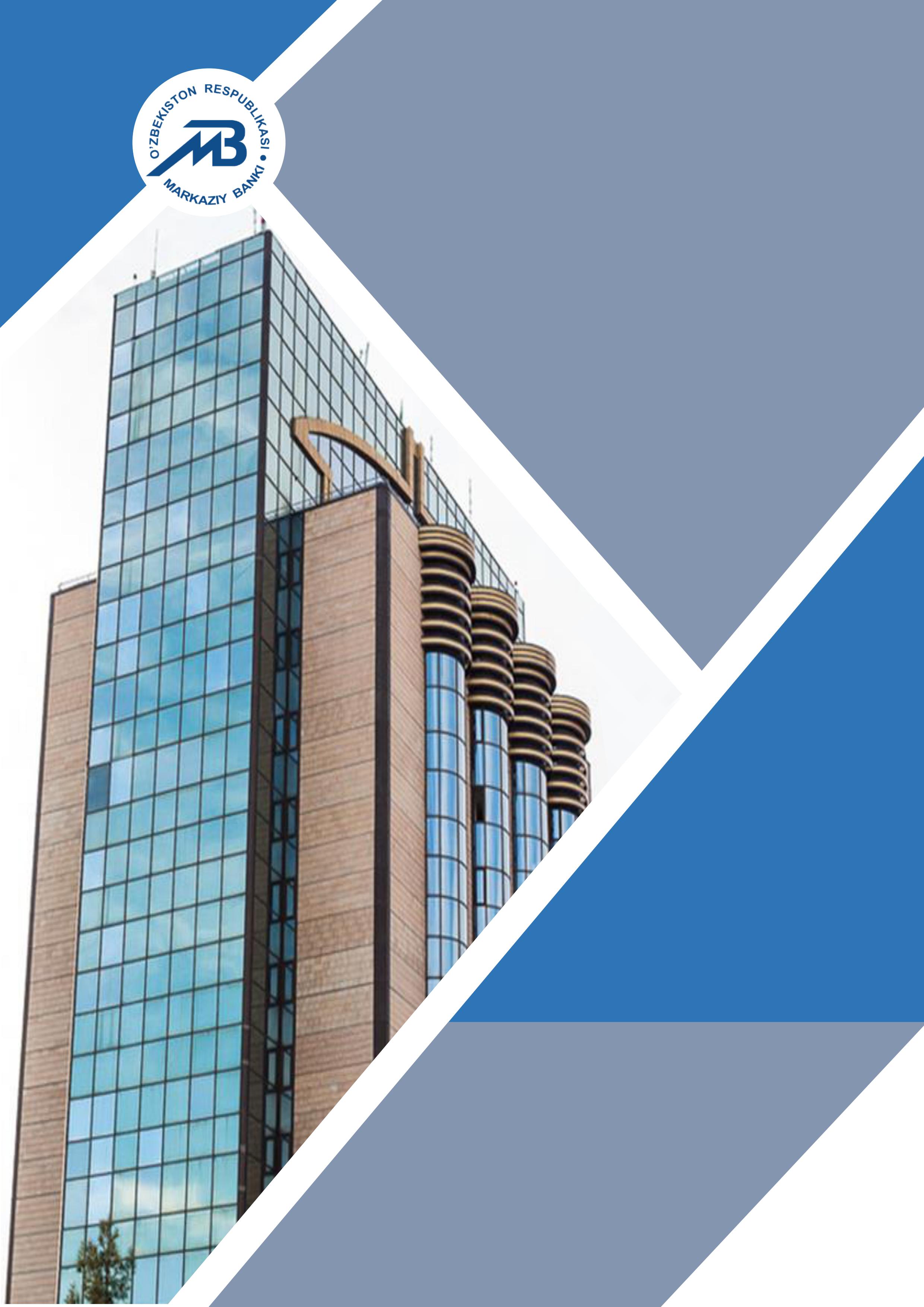 ВВЕДЕНИЕНастоящая публикация подготовлена Департаментом валютного регулирования и платёжного баланса Центрального банка Республики Узбекистан. В публикации излагаются сведения по платёжному балансу и международной инвестиционной позиции, а также совокупному внешнему долгу за I полугодие 2020 года, которые составлены в соответствии с шестым изданием Руководства по платёжному балансу и международной инвестиционной позиции (РПБ6. МВФ, .).При изложении сравнительного анализа приводятся некоторые относительные показатели, а также представляется экспертное мнение по наблюдаемым изменениям для облегчения их понимания в контексте развития общеэкономической ситуации. Методологический комментарий к платёжному балансу, а также источники информации и пояснения к составленным данным приводятся в отдельном разделе в конце публикации.Корректировки ранее опубликованных исторических рядов осуществляются при изменении методологии учёта и получении дополнительных данных. При этом, источниками уточнения ранее опубликованных рядов являются отчёты, получаемые 
по операциям между резидентами и нерезидентами, информация, представляемая хозяйствующими субъектами, выявленные статистические расхождения, а также уточнение данных внешней торговли.Статистические данные, приведённые в публикации, актуальны по состоянию 
на сентябрь 2020 года.Вследствие округления данных в таблицах, приведённых в данной публикации, возможны незначительные расхождения между итогом и суммой слагаемых.Статистические таблицы по платёжному балансу и международной инвестиционной позиции в аналитическом представлении, а также по совокупному внешнему долгу размещены на веб-сайте Центрального банка Республики Узбекистан http://www.cbu.uz/. Статистические таблицы по платёжному балансу и международной инвестиционной позиции в стандартном и аналитическом представлениях также доступны на http://data.imf.org/.По вопросам и предложениям, касающимся публикации, следует обращаться в Департамент валютного регулирования и платёжного баланса Центрального банка Республики Узбекистан по следующим телефонам или адресам электронной почты:Вопросы и предложения также могут быть направлены на электронную почту val@cbu.uz.Публикация осуществляется на ежеквартальной основе в конце квартала, следующего за отчётным кварталом, и доступна на узбекском, русском и английском языках.Центральный банк Республики Узбекистан выражает благодарность министерствам, ведомствам и организациям за сотрудничество в предоставлении данных для составления платёжного баланса, международной инвестиционной позиции Республики Узбекистан и совокупного внешнего долга и надеется на дальнейшее плодотворное сотрудничество.СОДЕРЖАНИЕАННОТАЦИЯ	5I. ПЛАТЁЖНЫЙ БАЛАНС РЕСПУБЛИКИ УЗБЕКИСТАН	6СЧЁТ ТЕКУЩИХ ОПЕРАЦИЙ	6ТОВАРЫ	8УСЛУГИ	13ПЕРВИЧНЫЕ ДОХОДЫ	14ВТОРИЧНЫЕ ДОХОДЫ	16СЧЁТ ОПЕРАЦИЙ С КАПИТАЛОМ	17ФИНАНСОВЫЙ СЧЁТ	18ПРЯМЫЕ И ПОРТФЕЛЬНЫЕ ИНВЕСТИЦИИ	19ДРУГИЕ ИНВЕСТИЦИИ	20II. МЕЖДУНАРОДНАЯ ИНВЕСТИЦИОННАЯ ПОЗИЦИЯ  РЕСПУБЛИКИ УЗБЕКИСТАН	24СЕКТОР ГОСУДАРСТВЕННОГО УПРАВЛЕНИЯ	25БАНКОВСКИЙ СЕКТОР	26ДРУГИЕ СЕКТОРА	27III. ВНЕШНИЙ ДОЛГ РЕСПУБЛИКИ УЗБЕКИСТАН	29ПЛАТЁЖНЫЙ БАЛАНС ЗА 2019 ГОД И I ПОЛУГОДИЕ 2020 ГОДА	33МЕЖДУНАРОДНАЯ ИНВЕСТИЦИОННАЯ ПОЗИЦИЯ ЗА 2019 ГОД И I ПОЛУГОДИЕ 2020 ГОДА	36ВНЕШНЕТОРГОВЫЙ ОБОРОТ ТОВАРОВ В 2019 ГОДУ И I ПОЛУГОДИИ 2020 ГОДА	40СТРУКТУРА ЭКСПОРТА И ИМПОРТА ТОВАРОВ ЗА I ПОЛУГОДИЕ 2019 – 2020 ГГ.	41ЭКСПОРТИРОВАННЫЕ ТОВАРЫ С ВЫСОКИМ КОЭФФИЦИЕНТОМ ТОВАРНОЙ  КОНЦЕНТРАЦИИ 
ЗА I ПОЛУГОДИЕ 2019 – 2020 ГГ.	43ИМПОРТИРОВАННЫЕ ТОВАРЫ С ВЫСОКИМ КОЭФФИЦИЕНТОМ ТОВАРНОЙ  КОНЦЕНТРАЦИИ 
ЗА I ПОЛУГОДИЕ 2019 – 2020 ГГ.	47ГЕОГРАФИЧЕСКАЯ СТРУКТУРА ВНЕШНЕЙ ТОРГОВЛИ ТОВАРАМИ ЗА I ПОЛУГОДИЕ 2019 – 2020 ГГ.	53БАЛАНС МЕЖДУНАРОДНЫХ УСЛУГ ПО РАСШИРЕННОЙ КЛАССИФИКАЦИИ 
ЗА I ПОЛУГОДИЕ 2019 – 2020 ГГ.	58ЛИЧНЫЕ ТРАНСФЕРТЫ ЗА I ПОЛУГОДИЕ 2019 – 2020 ГГ.	61БАЛАНС ПЕРВИЧНЫХ ДОХОДОВ ЗА I ПОЛУГОДИЕ 2019 – 2020 ГГ.	63БАЛАНС ВТОРИЧНЫХ ДОХОДОВ ЗА I ПОЛУГОДИЕ 2019 – 2020 ГГ.	64ЧИСТОЕ ПОСТУПЛЕНИЕ ПРЯМЫХ ИНОСТРАННЫХ ИНВЕСТИЦИЙ 
ЗА I ПОЛУГОДИЕ 2019 – 2020 ГГ.*	65МЕЖДУНАРОДНАЯ ИНВЕСТИЦИОННАЯ ПОЗИЦИЯ ЗА I ПОЛУГОДИЕ 2020 ГОДА	66МЕЖДУНАРОДНАЯ ИНВЕСТИЦИОННАЯ ПОЗИЦИЯ СЕКТОРА ГОСУДАРСТВЕННОГО 
УПРАВЛЕНИЯ ЗА I ПОЛУГОДИЕ 2020 ГОДА	67МЕЖДУНАРОДНАЯ ИНВЕСТИЦИОННАЯ ПОЗИЦИЯ БАНКОВСКОГО СЕКТОРА 
ЗА I ПОЛУГОДИЕ 2020 ГОДА	68МЕЖДУНАРОДНАЯ ИНВЕСТИЦИОННАЯ ПОЗИЦИЯ ДРУГИХ СЕКТОРОВ 
ЗА I ПОЛУГОДИЕ 2020 ГОДА	69ИНФОРМАЦИЯ О ПОСТУПЛЕНИЯХ И ПЛАТЕЖАХ ПО ЧАСТНОМУ ВНЕШНЕМУ ДОЛГУ 
ЗА I ПОЛУГОДИЕ 2020 ГОДА	70ПРОГНОЗ БУДУЩИХ ПЛАТЕЖЕЙ ПО ОСНОВНОМУ ДОЛГУ И ПРОЦЕНТАМ	71МЕТОДОЛОГИЧЕСКИЙ КОММЕНТАРИЙ	78ГЛОССАРИЙ ТЕРМИНОВ	86АННОТАЦИЯОсновными факторами, оказавшими влияние на формирование показателей платёжного баланса Республики Узбекистан в I полугодии 2020 года, являлись изменения во внутренней и внешней конъюнктуре, связанные с продолжающейся пандемией 
COVID-19, которая привела к сокращению внешнеторгового оборота, замедлению мировой деловой активности и увеличению финансовых рисков.При этом, с учётом того, что в I полугодии 2020 года введение мер карантина носило локальный характер, риск отрицательного эффекта на трансграничные денежные переводы не материализовался и переводы резидентам сохранились на уровне соответствующего периода 2019 года. Кроме того, наблюдающаяся позитивная динамика мировых цен на золото позволила частично компенсировать сокращение объёмов экспорта.Под влиянием вышеназванных факторов текущий счёт сформировался 
с дефицитом в размере 2,0 млрд. долл. (1,8 млрд. долл. в I полугодии 2019 года). 
При этом, отрицательное сальдо торгового баланса и международных услуг (4,2 млрд. долл.), частично компенсировалось положительным сальдо первичных и вторичных доходов (2,2 млрд. долл.).Вместе с тем, отрицательное сальдо финансового счёта составило 2,5 млрд. долл. вследствии роста финансовых обязательств резидентов (3,8 млрд. долл.), а также приобретения финансовых активов резидентами (1,3 млрд. долл.).Чистая международная инвестиционная позиция Республики Узбекистан 
на 1 июля 2020 года составила 13,8 млрд. долл. Анализ международной инвестиционной позиции по секторам экономики показал, что по итогам I полугодия 
2020 года сектор государственного управления и другие сектора сохраняют позицию «чистого кредитора», тогда как банковский сектор является «чистым заёмщиком».Совокупный внешний долг Республики Узбекистан на 1 июля 2020 года составил 27,6 млрд. долл., из которых 17,5 млрд. долл. является долгом государственного сектора, а 10,1 млрд. долл. – частным внешним долгом.I. ПЛАТЁЖНЫЙ БАЛАНС РЕСПУБЛИКИ УЗБЕКИСТАНСЧЁТ ТЕКУЩИХ ОПЕРАЦИЙПо итогам I полугодия 2020 года сальдо счёта текущих операций было отрицательным и составило 2,0 млрд. долл. (1,8 млрд. долл. в I полугодии 2019 года). 
При этом, увеличение отрицательного сальдо текущего счета объясняется более интенсивным восстановлением импорта по сравнению с экспортом, сокращением первичных доходов, а также сохранением объёмов трансграничных денежных переводов на уровне аналогичного периода прошлого года. (Диаграмма 1).Диаграмма 1САЛЬДО ПО КОМПОНЕНТАМ СЧЁТА ТЕКУЩИХ ОПЕРАЦИЙ(млн. долл.)В I полугодии 2020 года в части доходов текущего счёта по всем компонентам наблюдалось сокращение по сравнению с аналогичными показателями соответствующего периода прошлого года, в то время, как в части расходов текущего счёта по товарам, услугам и вторичным доходам наблюдалось сокращение, 
а по первичным доходам наблюдалось увеличение (Таблица 1).Таблица 1СТРУКТУРА ТЕКУЩИХ ДОХОДОВ И РАСХОДОВ(млн. долл.)*в том числе газ – 221,2 млн. долл., драгоценные металлы (золото) – 2,1 млрд. долл.Таким образом, по итогам I полугодия 2020 года отрицательное сальдо торгового баланса с учётом международных услуг, по методологии РПБ6 составило 4,2 млрд. долл. При этом, положительное сальдо первичных и вторичных доходов равно 2,2 млрд. долл.ТОВАРЫВ I полугодии 2020 года внешнеторговый оборот по торговле товарами 
(с учётом золота и корректировок) составил 13,8 млрд. долл. (16,5 млрд. долл. 
в I полугодии 2019 года). При этом, объёмы экспорта и импорта составили 5,2 млрд. долл. 
и 8,6 млрд. долл. соответственно. В связи с этим, дефицит торгового баланса по товарам был равен 3,4 млрд. долл.Объём экспорта товаров по сравнению с I полугодием 2019 годом снизился на 20%. Доля золота и газа в экспорте равна 41% и 4% соответственно. При этом, в связи с резким снижением мировых цен на энергоносители и падения спроса со стороны основных потребителей наблюдалось сокращение объёма экспорта газа на 77% относительно 
I полугодия 2019 года.Объём экспорта товаров (без учёта золота и корректировок) в I полугодии 
2020 года снизился на 29% (в I полугодии 2019 года рост был равен 17%) (Диаграмма 2).Диаграмма 2КОМПОНЕНТЫ ЭКСПОРТА ТОВАРОВ(млн. долл.)Объём импорта товаров относительно I полугодия 2019 года снизился на 13% 
(в I полугодии 2019 года по данному показателю наблюдался рост в 26%) (Диаграмма 3).Диаграмма 3КОМПОНЕНТЫ ИМПОРТА ТОВАРОВ(млн. долл.)При этом, 78% совокупного объёма экспорта товаров в I полугодии 2020 года 
(без учёта немонетарного золота), приходились на шесть стран, из которых 
на Китай и Россию – по 18%, на Турцию – 14%, на Казахстан и Кыргызстан – по 11%, 
и на Афганистан – 6% . (Диаграмма 4)Вместе с тем, в структуре экспорта товаров значительную долю занимают группы товаров «драгоценные металлы и камни» – 2,2 млрд. долл. (2,2 млрд. долл. в I полугодии 2019 года), «текстиль и текстильные изделия» – 925,1 млн. долл. (1,0 млрд. долл. 
в I полугодии 2019 года), «продукты растительного происхождения»– 537,2 млн. долл. (788,4 млн. долл. в I полугодии 2019 года) и «минеральные продукты»– 334,4 млн. долл. (1,1 млрд. долл. в I полугодии 2019 года). Данные группы товаров составили 77% 
от совокупного объёма экспорта товаров (80% в I полугодии 2019 года) (Диаграмма 5).Доля сырьевых товаров (золота и природного газа) в совокупном объёме экспорта в I полугодии т.г. составила 45%, из которых 41% приходится на золото 
и 4% – на природный газ. При этом, из общего объёма экспорта природного газа 91% приходится на Китай, 8% – на Таджикистан и 1% – на Кыргызстан.Диаграмма 4ОСНОВНЫЕ СТРАНЫ ЭКСПОРТА ТОВАРОВ(без учёта экспорта немонетарного золота)(млн. долл.)Диаграмма 5ОСНОВНЫЕ ГРУППЫ ЭКСПОРТИРУЕМЫХ ТОВАРОВ(нормировано к общему объёму экспорта)(млн. долл.)Вместе с тем, в структуре импорта товаров значительную долю занимают группы товаров «машины, оборудование, механизмы» – 2,9 млрд. долл. (3,4 млрд. долл. 
в I полугодии 2019 года), «недрагоценные металлы и изделия из них» – 1,1 млрд. долл. 
(1,4 млрд. долл. в I полугодии 2019 года), «продукция химической промышленности»
– 1,0 млрд. долл. (1,0 млрд. долл. в I полугодии 2019 года). Все эти группы товаров составили 55% от совокупного объёма импорта товаров (54% в I полугодии 2019 года) (Диаграмма 6).Диаграмма 6ОСНОВНЫЕ ГРУППЫ ИМПОРТИРУЕМЫХ ТОВАРОВ(нормировано к общему объёму импорта)(млн. долл.)Импорт товаров по сравнению с I полугодием 2019 годом сократился по всем основным торговым партнёрам, за исключением России (рост 11%). Причиной данного сокращения являлась замедление экономической активности в отчётном периоде. При этом, сокращение импорта товаров из Китая составило 13%, из Республики Корея – 22%, из Казахстана – 20%, из Турции – 24% и из Германии – 18% (Диаграмма 7). Совокупная доля этих стран в общем объёме импорта в I полугодии 2020 года составила 73%, из которых 22% приходится на Россию, 22% – на Китай, 12% – на Республику Корея, 9% – на Казахстан, 5% – на Турцию и 3% – на Германию. (В I полугодии 2019 года совокупная доля этих стран в объёме импорта составляла 71%, из которых на каждую из них приходилось 17%, 22%, 13%, 10% , 6% и 3% соответственно). Вместе с тем, доля Европейских стран выросла с 23% до 24%, что связано с уменьшениям доли основных торговых партнёров в объёме импорта.Диаграмма 7ОСНОВНЫЕ СТРАНЫ ИМПОРТА ТОВАРОВ(млн. долл.)УСЛУГИОтрицательное сальдо по международной торговле услугами сократилось 
на 22% относительно I полугодия 2019 года и составило 838,4 млн. долл., в основном, 
за счёт снижения общего объёма внешнеторгового оборота по международным услугам. Вместе с тем, в структуре экспорта и импорта услуг продолжают преобладать транспортные услуги и услуги, связанные с поездками (Диаграммы 8, 9).Диаграмма 8ЭКСПОРТ УСЛУГ ПО ОСНОВНЫМ КОМПОНЕНТАМ(млн. долл.) За отчётный период объём экспорта услуг составил 907,0 млн. долл. 
(1,4 млрд. долл. в I полугодии 2019 года), тогда как их импорт – 1,7 млрд. долл. 
(2,5 млрд. долл. в I полугодии 2019 года). На транспортные услуги и услуги, связанные 
с туризмом (поездки), приходилось в совокупности 82% от общего объёма внешнеторгового оборота по торговле услугами (экспорт и импорт услуг).Вместе с тем, в результате ухудшения глобальной эпидемиологической ситуации и приостановкой пассажирского авиа и железнодорожного сообщения, доля международных услуг, связанных с туризмом (поездки), сократилась как по экспорту (на 19%), так и по импорту (на 11%). Таким образом, сфера туристических услуг остаётся наиболее уязвимой и продолжает нести существенные убытки в период пандемии коронавируса.Диаграмма 9ИМПОРТ УСЛУГ ПО ОСНОВНЫМ КОМПОНЕНТАМ(млн. долл.)В импорте транспортных услуг традиционно преобладали услуги, связанные 
с железнодорожным и воздушным транспортом. Объём импорта международных услуг железнодорожного транспорта был равен 542,3 млн. долл. (582,1 млн. долл. 
в I полугодии 2019 года), воздушного транспорта – 116,7 млн. долл. (220,3 млн. долл. 
в I полугодии 2019 года), тогда как объём импорта другими видами транспорта составил 190,9 млн. долл. (377,9 млн. долл. в I полугодии 2019 года).ПЕРВИЧНЫЕ ДОХОДЫПоложительное сальдо по счёту первичных доходов в I полугодии 2020 года было равно 113,1 млн. долл. (731,4 млн. долл. в I полугодии 2019 года) (Диаграмма 10). Сокращение сальдо первичных доходов связано с уменьшением количества краткосрочных работников и увеличением начисленных доходов нерезидентов 
по внешним займам и инвестициям.Основным источником по статье «доходы» в I полугодии т.г. являлась оплата труда, полученная гражданами Узбекистана, выехавшими на заработки за рубеж на краткосрочный период, которая составила 889,6 млн. долл. (1,4 млрд. долл. в I полугодии 2019 года).Доходы резидентов от инвестиций за рубеж составили 106,9 млн. долл. (152,2 млн. долл. в I полугодии 2019 года), из которых 101,0 млн. долл. (146,1 млн. долл. в I полугодии 
2019 года) – доходы от размещения международных резервов. Оставшаяся часть, 
в основном, является доходом отечественных банков по корсчетам, а также депозитам резидентов в зарубежных банках.Диаграмма 10ИЗМЕНЕНИЕ КОМПОНЕНТОВ ПЕРВИЧНЫХ ДОХОДОВ(млн. долл.)В свою очередь, доходы нерезидентов от инвестиций в Узбекистан составили 
834,6 млн. долл. (803,7 млн. долл. – в I полугодии 2019 года), рост наблюдался, 
в основном, за счёт доходов от кредитов и займов, в том числе от суверенных облигаций Узбекистана и евробондов коммерческих банков, (422,6 млн. долл. – в I полугодии т.г., 319,6 млн. долл. – в I полугодии 2019 года). При этом, доходы от прямых инвестиций составили 409,6 млн. долл. (483,5 млн. долл. – в I полугодии 2019 года).Реинвестированные доходы иностранных инвесторов в рассматриваемом периоде были равны 62% от общей суммы доходов от прямых инвестиций (60% в I полугодии 
2019 года).ВТОРИЧНЫЕ ДОХОДЫПоложительное сальдо вторичных доходов достигло 2,1 млрд. долл. 
(2,2 млрд. долл. в I полугодии 2019 года), которое сложилось, в основном, за счёт объёмов трансграничных денежных переводов долгосрочных трудовых мигрантов.Данные переводы составляют основную часть компонентов статьи вторичных доходов и являются безвозмездными трансфертами физическим лицам – резидентам (домохозяйствам) из-за границы. При этом, трансфертные переводы в адрес домашних хозяйств поступают преимущественно через системы международных денежных переводов. В свою очередь, изучение показало, что выплаченные трансферты представляют собой трансграничные переводы, отправленные резидентами нерезидентам (Диаграмма 11).Диаграмма 11ТЕКУЩИЕ ТРАНСФЕРТЫ(млн. долл.)Поступление вторичных доходов в течение I полугодия т.г., как и в прошлых периодах продолжает иметь сезонный характер. Также, часть трансграничных денежных переводов, поступающих гражданам Узбекистана, пересылаются их родственниками, постоянно находящимися, либо проживающими за границей (Диаграмма 12).Следует отметить, что на практике денежные переводы могут не только использоваться краткосрочными работниками для направления средств своим семьям 
и нерезидентами (которые включают работников, пребывающих за границей более одного года), но и осуществляться в целях совершения расчётов по внешнеторговым операциям. В этой связи, сумма денежных переводов и наличного ввоза иностранной валюты физическими лицами – резидентами уменьшается на сумму, оценённого 
на основании опроса челночного экспорта, оцененного по итогам I полугодия 2020 года 
в размере 26 млн. долл.Вместе с тем, ограничение перемещения физических лиц через границу Узбекистана в рамках введённых карантинных мер и, соответственно, сокращение ввоза наличных валютных средств, послужило основной причиной сохранения объёмов поступивших трансграничных денежных переводов резидентам на уровне аналогичного периода 2019 года.Диаграмма 12ОСНОВНЫЕ ИСТОЧНИКИ ПОСТУПЛЕНИЙ ФИЗИЧЕСКИМ ЛИЦАМ(млн. долл.)СЧЁТ ОПЕРАЦИЙ С КАПИТАЛОМПоложительное сальдо счёта операций с капиталом за I полугодие 2020 года составило 15,2 млн. долл. (169,7 млн. долл. в 2019 году) в результате поступления крупных трансфертов.ФИНАНСОВЫЙ СЧЁТОтрицательное сальдо финансового счёта по итогам I полугодия 2020 года сложилось в размере 2,5 млрд. долл. (сокращение по сравнению с прошлым годом составило 1,6 млрд. долл.). При этом, чистое принятие внешних обязательств превысило рост активов в 3 раза. Основной причиной сохранения дефицита финансового счёта является рост обязательств по кредитам и займам на сумму 3,1 млрд. долл. 
(из них 1,7 млрд. долл. приходится на сектор государственного управления) и прямым иностранным инвестициям – на 750 млн. долл. По операциям международных резервных активов в I полугодии т.г. зафиксировано незначительное увеличение 
валютной составляющей в размере 26 млн. долл. (Таблица 2).Таблица 2СТРУКТУРА ФИНАНСОВЫХ ПОСТУПЛЕНИЙ И РАСХОДОВ(млн. долл.)ПРЯМЫЕ И ПОРТФЕЛЬНЫЕ ИНВЕСТИЦИИЧистое поступление прямых иностранных инвестиций в течение I полугодия 
2020 года составило 750 млн. долл. Привлечение прямых иностранных инвестиций 
в страну в некоторой степени было нивелировано репатриацией части инвестиций, осуществлённых в рамках соглашений о разделе продукции (СРП). На фоне кризисных явлений в глобальной экономике чистые иностранные инвестиции в капитал сократились в 2 раза, тогда объёмы реинвестирования доходов иностранными инвесторами остались практически на уровне показателя I полугодия 2019 года.В структуре обязательств по прямым инвестициям наблюдался рост (в 1,5 раза) 
по долговым инструментам. Так, в период пандемии коронавируса финансовая поддержка в виде займов от материнских компаний составила 96 млн. долл. 
Вместе с тем, за счёт сокращения объемов добычи природного газа из-за падения спроса со стороны Китая чистые выплаты в рамках СРП составили чуть менее 100 млн. долл. (Диаграмма 13).Диаграмма 13ИЗМЕНЕНИЕ КОМПОНЕНТОВ ПРЯМЫХ ИНВЕСТИЦИЙ(млн. долл.)Незначительное чистое увеличение обязательств по портфельным инвестициям, 
в основном, обусловлено вливаниями в банковский и нефинансовый сектора экономики, 
а также корректировками на сумму купонных выплат по международным облигациям Республики Узбекистан и евробондам банковского сектора, выпущенных годом ранее. 
В результате по итогам I полугодия 2020 года сальдо операций по портфельным инвестициям сложилось отрицательным в размере 13 млн. долл. ДРУГИЕ ИНВЕСТИЦИИАктивыЧистое увеличение активов по статье «Другие инвестиции» в течение I полугодия 2020 года составило 1,2 млрд. долл. Основными компонентами статьи «Другие инвестиции» являются валюта и депозиты резидентов, а также торговые кредиты и авансы (дебиторская задолженность), которые выросли на 830 млн. долл. 
и 414 млн. долл. соответственно.Анализ компонента «Валюта и депозиты» по секторам экономики показал, 
что основной объём операций приходится на другие сектора экономики, т.к. рост сбережений населения в иностранной валюте учитывается в данном секторе. При этом, если активы населения в иностранной валюте постоянно увеличиваются за счёт репатриации (возврата) доходов граждан Республики Узбекистан, работающих за рубежом, то объёмы поступления и расходования средств с заграничных счетов резидентов - юридических лиц по итогам 6 месяцев 2020 года сбалансировали друг друга (Диаграмма 14).Диаграмма 14ЧИСТЫЕ ИЗМЕНЕНИЯ ПО КОМПОНЕНТУ «ВАЛЮТА И ДЕПОЗИТЫ»(млн. долл.)Чистые изменения валюты и депозитов банковского сектора (остатков 
на корреспондентских счетах и в кассах банков), в основном, формировались в результате необходимости осуществления платежей по импортным операциям резидентов. 
Вместе с тем, с учётом снижения процентных ставок на мировых денежных рынках объёмы размещения межбанковских депозитов в зарубежных финансовых учреждениях оказались не существенными. В результате, по итогам I полугодия 2020 года нетто-активы банков Узбекистана по валюте и депозитам снизились на 118 млн. долл.Сальдо операций по торговым кредитам и авансам, представленным нерезидентам по внешнеторговым контрактам, сложилось положительным и составило 414 млн. долл. Данный рост дебиторской задолженности может быть обусловлен задержками в производстве, связанными с введёнными мерами карантина.ОбязательстваЧистый рост обязательств по статье «Другие инвестиции» в течение I полугодия 
2020 года составил 3,1 млрд. долл. (увеличение на 358 млн. долл.). Данный рост 
в значительной степени сложился за счёт резкого увеличения компонента «Кредиты и займы», на который приходится 97% совокупного увеличения.Анализ компонента «Кредиты и займы» по секторам экономики показал, 
что темпы накопления заимствований сектором государственного управления были ниже уровня I полугодия 2019 года. Так, чистое принятие обязательств по внешним займам госсектора составило 1,7 млрд. долл. (2,2 млрд долл. годом ранее). Привлечённые средства предусматривается направить на смягчение последствий пандемии, поддержку системы здравоохранения, а также стимулирование восстановления экономики Узбекистана за счёт финансирования государственных целевых программ по развитию отраслей и регионов (инфраструктурных проектов) (Диаграмма 15).Чистый рост обязательств по кредитам и займам банковского сектора 
за январь-июнь 2020 года был равен 1,5 млрд. долл., что в 2 раза больше по сравнению 
с аналогичным показателем 2019 года. Данный рост связан с активизацией деятельности отечественных банков по привлечению средств зарубежных банков и международных финансовых институтов для последующего рефинансирования.По внешним заимствованиям других секторов сальдо операций сохраняется 
на отрицательном уровне (248 млн. долл.), что объясняется наступлением сроков погашения по крупным кредитам, полученным предприятиями нефтегазовой отрасли.Чистый рост обязательств по статье «Торговые кредиты и авансы» (кредиторская задолженность) за I полугодие 2020 года составил 70 млн. долл. Данное обусловлено тем, что несмотря на снижение внешнеторгового оборота 
и погашение значительной части задолженности перед нерезидентами во II квартале т.г., в период введения карантинных мер могло происходить накопление резидентами авансовых платежей по экспортным контрактам и обязательств, подлежащих к оплате 
по импортным контрактам.Необходимо отметить, что остатки торговых кредитов и сбережений населения 
в иностранной валюте частично компенсируются. В этой связи, потоки по торговым кредитам и авансам, а также по сбережениям населения в иностранной валюте скорректированы с учётом вышеупомянутых факторов.Диаграмма 15ЧИСТЫЕ ИЗМЕНЕНИЯ СОСТАВНЫХ КОМПОНЕНТА «КРЕДИТЫ И ЗАЙМЫ»(млн. долл.)II. МЕЖДУНАРОДНАЯ ИНВЕСТИЦИОННАЯ ПОЗИЦИЯ 
РЕСПУБЛИКИ УЗБЕКИСТАНЗа I полугодие 2020 года совокупный объём иностранных активов и внешних обязательств страны составил 52,2 млрд. долл. и 38,4 млрд. долл. В этой связи, чистая инвестиционная позиция Республики Узбекистан увеличилась на 1,7 млрд. долл. 
и на 1 июля т.г. составила 13,8 млрд. долл. Анализ изменений в структуре инвестиционной позиции за рассматриваемый период продемонстрировал, 
что несмотря на отрицательное сальдо финансового счёта, неоперационные изменения оказали положительное влияние на улучшение международной инвестиционной позиции страны.Анализ международной инвестиционной позиции по секторам экономики показал, что по итогам I полугодия 2020 года сектор государственного управления 
и другие сектора сохраняют позицию «чистого кредитора», тогда как банковский сектор является «чистым заёмщиком» (Диаграмма 16).Диаграмма 16ЧИСТАЯ ИНВЕСТИЦИОННАЯ ПОЗИЦИЯ ПО СЕКТОРАМ ЭКОНОМИКИ(млн. долл.)Вместе с тем, следует отметить, что несмотря на активное привлечение внешних заимствований со стороны государственного и банковского секторов, улучшение чистой инвестиционной позиции сложилось, главным образом, за счёт позитивной динамики мировой цены золота.СЕКТОР ГОСУДАРСТВЕННОГО УПРАВЛЕНИЯАктивыЗа январь-июнь 2020 года совокупные активы сектора государственного управления увеличились на 3,2 млрд. долл., за счёт положительного влияния переоценки монетарного золота. Так, с начала т.г. в условиях сохраняющейся нестабильности цен 
на энергоресурсы, а также резко возросшей волатильности котировок 
на международных финансовых рынках цена на золото, как на «безопасный» актив, выросла с 1511,5 до 1770,7 долл./тр.унц., что имело положительный эффект 
на инвестиционную позицию сектора государственного управления (Диаграмма 17).Диаграмма 17ДИНАМИКА ИЗМЕНЕНИЯ МИРОВОЙ ЦЕНЫ НА ЗОЛОТО(долл./тр.унц.)ОбязательстваОбязательства сектора государственного управления, в основном, состоят 
из внешнего долга. Так, в результате привлечения новых заимствований обязательства перед нерезидентами по ссудам и займам увеличились на 1,7 млрд. долл., тогда как 
по портфельным инвестициям наблюдалось сокращение рыночной цены в результате снижения котировок по международным облигациям в размере 13 млн. долл.БАНКОВСКИЙ СЕКТОРАктивыВ течение I полугодия 2020 года внешние требования коммерческих банков снизились на 130 млн. долл. и по состоянию на 1 июля 2020 года составили 2,0 млрд. долл. Причиной данного уменьшения остаётся сокращение остатка валюты и депозитов в кассах и на ностро-счётах в зарубежных банках, обусловленное ростом объёма платежей по импортным операциям и погашением внешних обязательств резидентами.ОбязательстваВнешние обязательства банковского сектора по итогам I полугодия 2020 года выросли на 1,6 млрд. долл. Анализ показал, что увеличение иностранных обязательств банков наблюдалось, главным образом, по компоненту «Ссуды и займы» 
(рост на 1,5 млрд. долл.), «Валюта и депозиты» (рост на 40 млн. долл.), а также «Прямые инвестиции» (рост за счёт вливаний в акционерный капитал банков - 37 млн. долл.).Таким образом, по состоянию на 1 июля 2020 года доля кредитов и займов зарубежных банков и международных финансовых учреждений в структуре обязательств банковского сектора перед нерезидентами выросла с 79% до 84% (Диаграмма 18).ДРУГИЕ СЕКТОРААктивыУвеличение по активам других секторов за I полугодие 2020 года составило 
1,4 млрд. долл. Рост активов по компоненту «Валюта и депозиты» в размере 957 млн. долл., который увеличился за счёт репатриации (возврата) доходов граждан Республики Узбекистан, работающих за рубежом, был нивелирован расходованием средств 
с заграничных счетов резидентов - юридических лиц. Рост на сумму 414 млн. долл. 
(333 млн. долл. годом ранее) также зафиксирован по компоненту «Торговые кредиты и авансы» (дебиторская задолженность).ОбязательстваВнешние обязательства других секторов за январь-июнь 2020 года сократились 
на 622 млн. долл. Снижение обязательств наблюдалось, в основном, вследствие изменений по компонентам «Прямые инвестиции» (360 млн. долл.) и «Ссуды и займы» (248 млн. долл.), тогда как по компоненту «Торговые кредиты и авансы» был зафиксирован рост остатков на 70 млн. долл.Кроме того, следует отметить, что рост торговых кредитов и рост остатков сбережений населения в иностранной валюте частично компенсируются, т.к. часть импортированных товаров может оплачиваться наличными средствами.По компоненту «Прямые инвестиции» сумма поступлений от иностранных инвесторов в рамках СРП составила 180 млн. долл., а начисление компенсационных выплат в адрес инвесторов – 279 млн. долл. Таким образом, по предприятиям 
СРП наблюдалось чистое уменьшение инвестиций в размере 99 млн. долл. При этом, вследствии сокращения добычи газа компаниями СРП на фоне неблагоприятной конъюнктуры мировых цен на энергоресурсы и падения спроса в Китае из-за пандемии коронавируса, объем репатриации активов во II квартале т.г. резко снизился.По нефинансовым предприятиям, за исключением предприятий СРП, в течение 
I полугодия 2020 года чистый приток прямых иностранных инвестиций в капитал сложился в размере 497 млн. долл., реинвестиций доходов – 256 млн. долл., а вложений в виде долговых инструментов от материнских компаний – 96 млн. долл. Так, чистый рост инвестиций в нефинансовые предприятия, за исключением предприятий СРП, равен 
849 млн. долл.По небанковским финансовым учреждениям (страховые и лизинговые компании), чистый рост инвестиций в капитал составил 2,4 млн. долл. Реинвестированные доходы также увеличились на 263 тыс. долл.Вместе с тем, в структуре внешних обязательств других секторов по прямым инвестициям наблюдались прочие отрицательные неоперационные изменения в сумме 1,1 млрд. долл., которые связаны с обнаруженными статистическими ошибками 
в данных за предыдущие периоды. В результате, на 1 июля 2020 года остаток прямых иностранных инвестиций скорректирован в сторону уменьшения на 360 млн. долл.Уменьшение остатка обязательств по ссудам и займам на сумму 248 млн. долл. связано с наступлением срока погашения задолженности по внешнему долгу частного сектора.III. ВНЕШНИЙ ДОЛГ РЕСПУБЛИКИ УЗБЕКИСТАНСовокупный внешний долг отражает обязательства резидентов перед нерезидентами, по которым требуется выплата основного долга и процентов. Совокупный внешний долг включает заимствования государственного и частного сектора. Анализ изменения совокупного внешнего долга показывает, что в течение 
2013-2017 гг. рост задолженности наблюдался как в государственном, так и в частном секторе.Однако, в 2018 году наблюдалось сокращение задолженности частного сектора связи с наступлением сроков погашения задолженности по предприятиям нефтегазовой и энергетической отрасли. С 2019 года долг частного сектора вновь начал увеличиваться, 
в основном, за счёт роста заимствований коммерческих банков.В I полугодии 2020 года государственный внешний долг также сохранил тенденцию роста. Данный процесс объясняется привлечением новых внешних заимствований 
для смягчения социально-экономического влияния кризиса, вызванного распространением вируса COVID-19, и финансирования государственных программ развития отраслей экономики и регионов (Диаграмма 19).Диаграмма 19ДИНАМИЧЕСКИЕ РЯДЫ СОВОКУПНОГО ВНЕШНЕГО ДОЛГА РЕСПУБЛИКИ УЗБЕКИСТАН(млрд. долл.)Объём совокупного внешнего долга Республики Узбекистан по состоянию 
на 1 июля 2020 года составил 27,6 млрд. долл., увеличившись по отношению к началу 2020 года на 12,7% или на 3,1 млрд. долл. (Таблица 3).Таблица 3СТРУКТУРА И ИЗМЕНЕНИЕ СОВОКУПНОГО ВНЕШНЕГО ДОЛГА(млн. долл.)Разбивка внешнего долга по срокам привлечения приводится в Таблице 4.Таблица 4РАЗБИВКА ВНЕШНЕГО ДОЛГА ПО СРОКАМ ПРИВЛЕЧЕНИЯ(по состоянию на 1 июля 2020 года)Увеличение задолженности государственного сектора в I полугодии
2020 года составило 1,7 млрд. долл. В связи с глобальной пандемией и замедлением экономической активности рыночная стоимость суверенных облигаций Узбекистана снизилась по сравнению с началом 2020 года в результате снижения котировок 
на международных финансовых рынках.Задолженность частного сектора выросла на 1,4 млрд. долл., преимущественно, 
за счёт увеличения объёмов заимствования банками.Следует отметить, что за 
I полугодие 2020 года частным сектором привлечено заимст-вований на общую сумму 
2,1 млрд. долл. Привлечение заимствований, в основном, осуществлялось банками – 
1,8 млрд. долл., предприятиями текстильной отрасли – 
71 млн. долл. и предприятиями других секторов экономики – 
154 млн. долл. (Диаграмма 20). 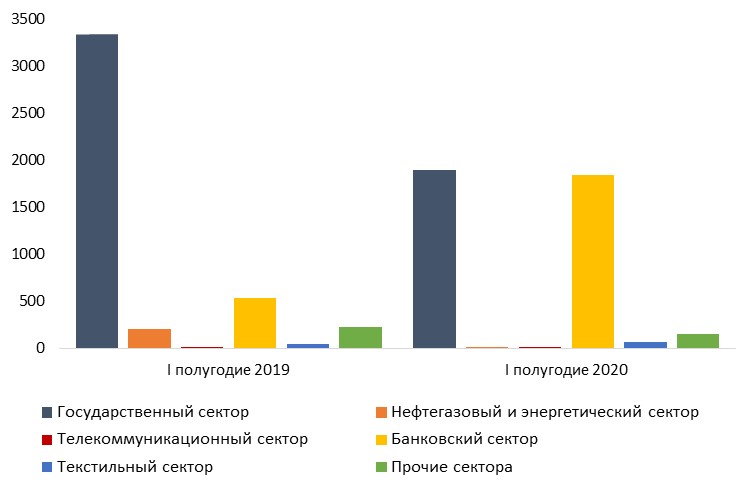 Вместе с тем, за рассматриваемый период по государственному внешнему долгу погашение основного долга и процентов осуществлено на сумму 261 млн. долл. и 168 млн. долл. соответственно (Диаграмма 21, 22).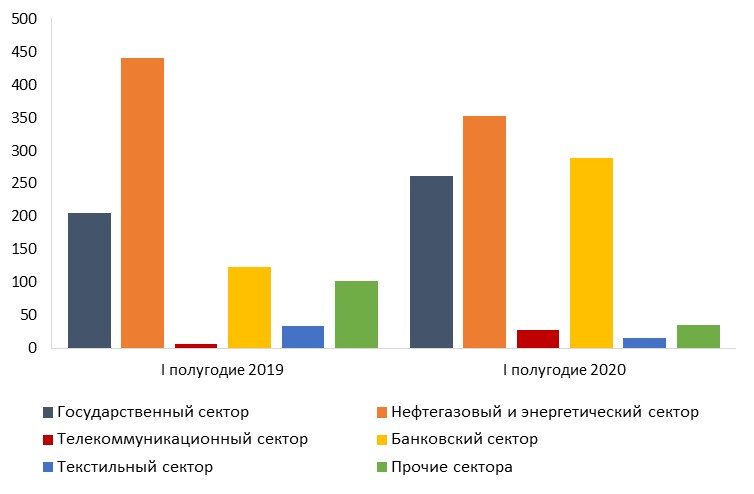 Выплаты по частному внешнему долгу составили 
719 млн. долл. по основному долгу и 195 млн. долл. по процентам. 
При этом, предприятия нефтегазового и энергетического, 
а также банковского секторов продолжают осуществлять наибольший объём платежей как по основному долгу, так и по процентам (Диаграмма 21, 22). 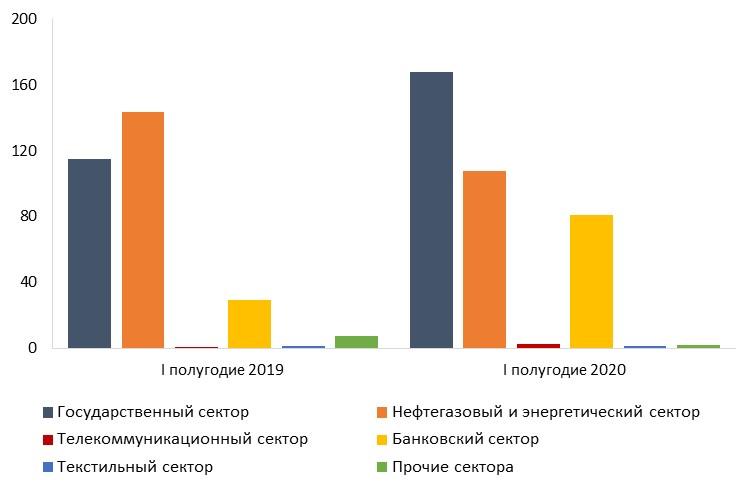 В приложениях 13.1-13.8 представляются данные о поступлении и погашении частного внешнего долга за I полугодие 2020 года, а также прогнозы погашения основного долга и процентов по частному внешнему долгу по типам кредиторов и заёмщиков в соответствии с системой международной отчётности.Приложение 1ПЛАТЁЖНЫЙ БАЛАНС ЗА 2019 ГОД И I ПОЛУГОДИЕ 2020 ГОДА(аналитическое представление)(млн. долл.)Данный статистический отчёт использует аналитическое представление, определённое в 6 издании Руководства составления Платёжного баланса (РПБ 6).Приложение 2МЕЖДУНАРОДНАЯ ИНВЕСТИЦИОННАЯ ПОЗИЦИЯ ЗА 2019 ГОД И I ПОЛУГОДИЕ 2020 ГОДА(млн. долл)Приложение 3ВНЕШНЕТОРГОВЫЙ ОБОРОТ ТОВАРОВ В 2019 ГОДУ И I ПОЛУГОДИИ 2020 ГОДА (млн. долл.)	Приложение 4СТРУКТУРА ЭКСПОРТА И ИМПОРТА ТОВАРОВ ЗА I ПОЛУГОДИЕ 2019 – 2020 ГГ. (млн. долл.)*коэффициент концентрации рассчитывается как квадратный корень суммы квадратов отношений экспорта/импорта отдельных групп товаров к совокупному их объёму. Увеличение коэффициента означает увеличение некоторых групп товаров в общем объёме.Приложение 5.1ЭКСПОРТИРОВАННЫЕ ТОВАРЫ С ВЫСОКИМ КОЭФФИЦИЕНТОМ ТОВАРНОЙ 
КОНЦЕНТРАЦИИ ЗА I ПОЛУГОДИЕ 2019 – 2020 ГГ.(млн. долл.)Приложение 5.2ИМПОРТИРОВАННЫЕ ТОВАРЫ С ВЫСОКИМ КОЭФФИЦИЕНТОМ ТОВАРНОЙ 
КОНЦЕНТРАЦИИ ЗА I ПОЛУГОДИЕ 2019 – 2020 ГГ.(млн. долл.)Приложение 6ГЕОГРАФИЧЕСКАЯ СТРУКТУРА ВНЕШНЕЙ ТОРГОВЛИ ТОВАРАМИ ЗА I ПОЛУГОДИЕ 2019 – 2020 ГГ.(млн. долл.)*без учёта корректировки CIP/FOB, челночного экспорта/импорта и товаров, приобретенных в портахПриложение 7БАЛАНС МЕЖДУНАРОДНЫХ УСЛУГ ПО РАСШИРЕННОЙ КЛАССИФИКАЦИИ ЗА I ПОЛУГОДИЕ 2019 – 2020 ГГ.(млн. долл.)Приложение 8ЛИЧНЫЕ ТРАНСФЕРТЫ ЗА I ПОЛУГОДИЕ 2019 – 2020 ГГ.(трансграничные денежные переводы физических лиц)(млн. долл.)Приложение 9БАЛАНС ПЕРВИЧНЫХ ДОХОДОВ ЗА I ПОЛУГОДИЕ 2019 – 2020 ГГ.(млн. долл.)Приложение 10БАЛАНС ВТОРИЧНЫХ ДОХОДОВ ЗА I ПОЛУГОДИЕ 2019 – 2020 ГГ.(млн. долл.)Приложение 11ЧИСТОЕ ПОСТУПЛЕНИЕ ПРЯМЫХ ИНОСТРАННЫХ ИНВЕСТИЦИЙ ЗА I ПОЛУГОДИЕ 2019 – 2020 ГГ.*(млн. долл.)* данные отражают разницу между поступлениями и репатриацией инвестиций и могут отличатся от результатов других опросов, проводимых Госкомстатом 
для расчёта освоенных инвестиций. Проводимый по методологии платёжного баланса опрос собирает информацию только о чистых изменениях участия нерезидентов в капитале.** чистое изменение участия нерезидентов в капитале нефинансовых предприятий, а также части доходов, подлежащих выплате нерезидентам, рассчитываются 
на основании опроса, проводимого Госкомстатом.Приложение 12.1МЕЖДУНАРОДНАЯ ИНВЕСТИЦИОННАЯ ПОЗИЦИЯ ЗА I ПОЛУГОДИЕ 2020 ГОДА(в разбивке по основным компонентам) (млн. долл.)МЕЖДУНАРОДНАЯ ИНВЕСТИЦИОННАЯ ПОЗИЦИЯ СЕКТОРА ГОСУДАРСТВЕННОГО УПРАВЛЕНИЯ ЗА I ПОЛУГОДИЕ 2020 ГОДА(в разбивке по основным компонентам)(млн. долл.)Приложение 12.3МЕЖДУНАРОДНАЯ ИНВЕСТИЦИОННАЯ ПОЗИЦИЯ БАНКОВСКОГО СЕКТОРА ЗА I ПОЛУГОДИЕ 2020 ГОДА(в разбивке по основным компонентам)(млн. долл.)Приложение 12.4МЕЖДУНАРОДНАЯ ИНВЕСТИЦИОННАЯ ПОЗИЦИЯ ДРУГИХ СЕКТОРОВ ЗА I ПОЛУГОДИЕ 2020 ГОДА(в разбивке по основным компонентам)(млн. долл.)Приложение 13.1ИНФОРМАЦИЯ О ПОСТУПЛЕНИЯХ И ПЛАТЕЖАХ ПО ЧАСТНОМУ ВНЕШНЕМУ ДОЛГУ ЗА I ПОЛУГОДИЕ 2020 ГОДА(тип заёмщика: все заёмщики)(млн. долл.)Приложение 13.2ПРОГНОЗ БУДУЩИХ ПЛАТЕЖЕЙ ПО ОСНОВНОМУ ДОЛГУ И ПРОЦЕНТАМ(тип заёмщика: все заёмщики)Приложение 13.3ИНФОРМАЦИЯ О ПОСТУПЛЕНИЯХ И ПЛАТЕЖАХ ПО ЧАСТНОМУ ВНЕШНЕМУ ДОЛГУ ЗА I ПОЛУГОДИЕ 2020 ГОДА
(тип заёмщика: банки)(млн. долл.)Приложение 13.4ПРОГНОЗ БУДУЩИХ ПЛАТЕЖЕЙ ПО ОСНОВНОМУ ДОЛГУ И ПРОЦЕНТАМ
(тип заёмщика: банки)Приложение 13.5ИНФОРМАЦИЯ О ПОСТУПЛЕНИЯХ И ПЛАТЕЖАХ ПО ЧАСТНОМУ ВНЕШНЕМУ ДОЛГУ ЗА I ПОЛУГОДИЕ 2020 ГОДА
(тип заёмщика: предприятия с прямыми инвестициями)(млн. долл.)Приложение13.6ПРОГНОЗ БУДУЩИХ ПЛАТЕЖЕЙ ПО ОСНОВНОМУ ДОЛГУ И ПРОЦЕНТАМ
(тип заёмщика: предприятия с прямыми инвестициями)Приложение 13.7ИНФОРМАЦИЯ О ПОСТУПЛЕНИЯХ И ПЛАТЕЖАХ ПО ЧАСТНОМУ ВНЕШНЕМУ ДОЛГУ ЗА I ПОЛУГОДИЕ 2020 ГОДА
(тип заёмщика: все заёмщики, за исключением банков и предприятий с прямыми инвестициями)(млн. долл.)Приложение 13.8ПРОГНОЗ БУДУЩИХ ПЛАТЕЖЕЙ ПО ОСНОВНОМУ ДОЛГУ И ПРОЦЕНТАМ
(тип заёмщика: все заёмщики, за исключением банков и предприятий с прямыми инвестициями)МЕТОДОЛОГИЧЕСКИЙ КОММЕНТАРИЙС 2018 года Центральный банк приступил к составлению показателей платёжного баланса, международной инвестиционной позиции и внешнего долга в соответствии с шестым изданием Руководства по платёжному балансу и международной инвестиционной позиции (РПБ6, МВФ, 2009).Целью составления показателей статистики внешнего сектора (платёжного баланса и международной инвестиционной позиции) является обеспечение интегрированной основы для анализа внешнеэкономической деятельности страны, в том числе её показателей, курсовой политики, управления резервами и внешней уязвимости к возможным рискам.Платёжный баланс, международная инвестиционная позиция и внешний долг Республики Узбекистан представляются пользователям на ежеквартальной основе.Пересмотр данных платёжного баланса и международной инвестиционной позиции, 
а также внешнего долга может осуществляться регулярно на основании последних доступных данных.Настоящий методологический комментарий является производным от шестого издания Руководства по платёжному балансу и международной инвестиционной позиции (РПБ6, МВФ, 2009) и предназначен для облегчения понимания пользователями основ, принципов и структуры показателей платёжного баланса.1.1. Методологические стандарты платёжного баланса.Платёжный баланс – систематизированный макроэкономический и статистический отчёт, отражающий в суммарном виде экономические операции между резидентами и нерезидентами за определённый период времени. Данные составляются и классифицируются на основе РПБ6 соответствии со стандартными правилами учёта и определениями.Определения и основные принципы.Структурно платёжный баланс состоит из текущего счёта, капитального счёта и финансового счёта. Текущий счёт охватывает торговый баланс, а также баланс первичных и вторичных доходов. Капитальный счёт отражает прибытие / выбытие непроизведён-ных нефинансовых активов и капитальные трансферты. Финансовый счёт состоит из разделов: прямые инвестиции, портфельные инвестиции, финансовые деривативы, другие инвестиции и резервные активы.Суммарное сальдо текущего счёта и счёта операций с капиталом отражает чистое кредитование остального мира (сальдо платёжного баланса). Концептуально оно должно быть равно сальдо финансового счёта. Финансовый счёт плюс курсовые, ценовые и прочие изменения отражают разницу между остатками на начало и на конец периода в международной инвестиционной позиции.Экономическая единица считается резидентом, когда она имеет центр экономических интересов и постоянное место расположения на экономической территории страны в течение срока, превышающего один год. При этом для физических лиц резидентство определяется вне зависимости от гражданства.Экономическая территория страны состоит из её географической территории, управляемой правительством, и на которую воздействуют одно и то же законодательство.Физическое или юридическое лицо считается имеющим центр преобладающего экономического интереса в стране, когда имеет какое-либо место расположения – жилище, место производства или другое недвижимое имущество – в пределах экономической территории страны на протяжении длительного либо неограниченного по сроку времени.Экономические сектора Компоненты финансового счёта платёжного баланса – прямые инвестиции, портфельные инвестиции, финансовые деривативы и другие инвестиции – подразделяются на сектора резидентов, вовлечённых в совершение операции. Выделяются четыре экономических сектора:- Центральный банк – Центральный банк Республики Узбекистан;- Депозитарные корпорации кроме Центрального банка – коммерческие банки Республики Узбекистан;- Правительство – центральные и местные органы государственного управления;-Другие сектора подразделяются на две категории: другие финансовые корпорации (микрофинансовые организации, страховые компании, и др.), а также нефинансовые корпорации, домохозяйства и некоммерческие организации, обслуживающие домохозяйства.Типы транзакций- обмены – транзакции, которые предусматривают передачу одним участником операции экономических ценностей в обмен на другие экономические ценности, имеющие равную стоимость. Большинство транзакций, отражаемых в платёжном балансе, могут быть охарактеризованы как обмены;- трансферты – транзакции, при осуществлении которых одна сторона представляет другой стороне экономические ценности безвозмездно;- подразумеваемые транзакции –подразумеваемые и отражаемые в платёжном балансе транзакции, когда фактического платежа не было произведено, т.е. при начислении.Вышеуказанные транзакции отражаются на счётах платёжного баланса следующим образом:Товары составляют все транзакции 
с товарами, которые пересекают границу страны либо предусматривают переход права собственности между резидентом 
и нерезидентом (экспорт/импорт товаров по методологии платёжного баланса, товары, приобретённые в портах и немонетарное золото).Услуги охватывают все виды услуг, оказанных резидентами нерезидентам и нерезидентами резидентам, и подразделяются на следующие статьи:- услуги по обработке материальных ресурсов, принадлежащих другим сторонам;- услуги по ремонту и техническому облуживанию, не отнесённые к другим категориям;- все виды транспортных услуг (пассажирские, грузовые и прочие);- поездки (расходы нерезидентов, путешест-вующих в целях работы и туризма 
в Узбекистане, и расходы резидентов, путешествующих в целях работы и туризма за рубежом);- услуги финансовых посредников;- остальные категории услуг (строительство, страхование, компьютерные и инфор-мационные услуги, другие деловые услуги, услуги, оказанные частным лицам в сфере культуры и отдыха, государственные товары и услуги, не отнесённые к другим категориям);Первичные доходы показывают два типа потоков между резидентами и нерезидентами:- оплата труда в форме доходов, полученных в денежной или натуральной форме, выплаченная работодателями работникам, когда участники операций имеют разный статус резидентства. Эти вознаграждения также включают налоги, оплаченные в стране пребывания, которые отражаются 
в выплаченных текущих трансфертах. Расходы работников в стране пребывания отражаются в статье «Поездки» раздела «Услуги»;- инвестиционные доходы включают доходы, подлежащие получению по внешним активам резидентов, либо подлежащие выплате по внешним обязательствам резидентов. Инвестиционные доходы состоят из доходов по прямым инвестициям, портфельным инвестициям, другим инвестициям и резервным активам. Инвестиционные доходы подразделяются на дивиденды, реинвестированные доходы, проценты и инвестиционные доходы, подлежащие выплате держателям страховых и пенсионных схем, а также пайщикам инвестиционных фондов.Вторичные доходы показывают текущие трансферты между резидентами и нерезидентами. Это категория доходов, по которой финансовые либо материальные ресурсы передаются безвозмездно одной экономикой другой экономике. Самым распространённым примером вторичных доходов являются гранты, гуманитарное и техническое содействие. Данная группа также включает текущее международное сотрудничество, текущие налоги на доходы, личные трансферты, социальные выплаты и страховые премии, не связанные со страхованием жизни.Капитальный счёт показывает капитальные трансферты, подлежащие получению либо выплате между резидентами и нерезидентами, а также приобретение либо отчуждение непроизведённых нефинансовых активов. Трансферт считается капитальным, если он имеет целью приобретение основных фондов либо предусматривает капитальное строительство.Непроизведённые нефинансовые активы включают нематериальные активы, такие как контракты, лицензии, маркетинговые активы и натуральные ресурсы (т.е. землю).Финансовый счёт по активам и обязательствам подразделяется на: прямые инвестиции, портфельные инвестиции, финансовые деривативы, другие инвестиции и резервные активы.Прямые инвестиции – категория международных инвестиций, в которой единица - резидент одной экономики (прямой инвестор) приобретает долгосрочный интерес в единице-резиденте другой экономики (предприятие прямого инвестирования). Прямым инвестором в предприятие является инвестор, который владеет не менее 10% обычных голосующих акций корпорации либо аналогичных прав не инкорпорированного предприятия. Отношение «прямого инвестирования» расширено включением предприятий, в которые средства или материальные ресурсы инвестируются предприятиями, связанными с ними: капитальные инвестиции между предприятиями, их филиалами и головными офисами. Прямые инвестиции включают акционерный капитал, реинвестированный доход и прочий доход. Портфельные инвестиции имеют форму акций и паев инвестиционных фондов, а также долговых ценных бумаг. Долговые ценные бумаги, обращающиеся на международных рынках, отражаются в рыночных ценах.Финансовые деривативы – это финансовые инструменты, которые привязаны к определённым финансовым инструментам, показателям или сырьевым товарам и через которые специфические финансовые риски могут продаваться и покупаться. Финансовые деривативы включают транзакции по свопам, опционам, гарантиям, депозитам и т.п. и оцениваются на чистой основе.Другие инвестиции в первую очередь подразделяются на чистое изменение финансовых активов и чистое изменение обязательств. Другие инвестиции охватывают другие ценные бумаги, валюту и депозиты, займы, страховые и пенсионные схемы, торговые кредиты и авансы, другие счета к получению/выплате.Другие ценные бумаги включают инвестиции, которые не являются прямыми инвестициями либо резервными активами. Другие ценные бумаги не имеют форму ценных бумаг, поэтому не включаются в ценные бумаги.Валюта и депозиты включают все требования к Центральному банку и коммерческим банкам, в некоторых случаях – к другим институциональным секторам, в форме наличных банкнот и монет, а также депозитов.Страховые, пенсионные программы и программы стандартных гарантий включают (а) страховые технические резервы (кроме страхования жизни); (б) права на выплаты по страхованию жизни и аннуитетам; (в) права на получение пенсии, (г) требования пенсионных фондов к компаниям, управляющим средствами пенсионных фондов; (д) права на пособия, не связанные с пенсионными программами; (е) резервы на покрытие требований по стандартным гарантиям.Торговые кредиты и авансы возникают, когда платёж за товары и услуги не производится в момент перехода права собственности на товар или оказание услуги. Если платёж осуществлён до перехода права собственности, имеет место аванс.Другие счета к получению/выплате включают счета к получению/выплате, кроме включённых в вышеназванные категории.Специальные права заимствования (СПЗ) являются международными резервными активами, созданными МВФ и выделяемыми со стороны МВФ членам для поддержания официальных резервов. СПЗ имеются во владении только монетарных органов членов МВФ и ограниченного количества международных финансовых институтов. Резервные активы являются внешними активами, которые находятся во владении Центрального банка и могут ими использоваться для финансирования платёжного баланса, осуществления интервенций на валютном рынке и в других связанных целях.Платёжный баланс составляется на основе системы двойной записи. Каждая транзакция отражается двумя записями с соразмерными величинами. Одна из записей осуществляется по кредиту, другая по дебету. Например, когда осуществлена экспортная операция, транзакция в платёжном балансе будет отражена по кредиту в «экспорте» и по дебету в «Активах – валюта и депозиты». Сумма всех кредитовых и дебетовых записей должна быть равна нулю. Однако на практике счёта часто не балансируют. Данные для платёжного баланса зачастую получаются из разных источников 
и, как результат, могут возникать расхождения, которые отражаются по строке «чистые ошибки и пропуски».Кредитовые записи осуществляются по экспорту, полученным первичным и вторичным доходам и приобретению непроизведённых нефинансовых активов.Дебетовые записи осуществляются по импорту, оплаченным первичным и вторичным доходам и отчуждению непроизведённых нефинансовых активов.Международные счета следуют принципу записи чистых изменений в финансовом счёте. Принцип чистой записи означает агрегирование или комбинирование, которое показывает чистые изменения (рост минус уменьшение) в определённом финансовом активе или обязательстве на одной и той же стороне баланса. Транзакции по финансовым активам и обязательствам показаны под «Чистым приобретением финансовых активов» и «Чистым приобретением обязательств». Чистое приобретение финансовых активов равно разнице между ростом актива и уменьшением того же актива. Записи с позитивным значением означают увеличение, тогда как записи с негативным значением означают уменьшение активов. Чистое приобретение финансовых обязательств рассчитывается в порядке, аналогичном расчёту активов.Рыночные цены являются основой оценки международных счетов. Рыночные цены по транзакциям определяются как сумма средств, которую покупатель, действующий добровольно, платит за приобретение чего-либо у продавца, действующего добровольно. Обмены происходят только между независимыми лицами и исключительно на основе коммерческих соображений.Время записи транзакций — это реальное либо оценённое время перехода права собственности. Это время, когда транзакция была отражена в финансовых отчётах.Стандартное и аналитическое представление платёжного балансаСтандартное представление – группировка показателей платёжного баланса в формате, соответствующем национальным счётам и другой макроэкономической статистике.Аналитическое представление – реорганизация стандартного представления платёжного баланса для отражения источника финансирования общего сальдо платёжного баланса международными резервами, кредитами международных доноров и прочими исключительными источниками.1.2. Источники данных и пояснения по составлению компонентовОсновными источниками информации для составления данных платёжного баланса являются Государственный таможенный комитет, Государственный комитет по статистике, данные предприятий и операторов по соглашениям о разделе продукции, Комитет охраны государственной границы, Государственный центр персонализации, Центральный банк, Министерство финансов, Министерство иностранных дел и другие государственные и частные организации.Вместе с получаемыми отчётами, некоторые изменения вносятся для улучшения качества данных и обеспечения их соответствия методологии.Данные импорта/экспорта товаровДанные экспорта и импорта отражаются в ценах ФОБ в платёжном балансе. Данные о ввозе и вывозе товаров получаются от Государственного таможенного комитета. Цены СИФ импортируемых товаров корректируются на основе коэффициентов, рассчитанных по весу, с учётом вида транспорта на границе и региона отгрузки товара.Официальные данные, полученные от Государственного таможенного комитета, дополняются данными об экспорте золота 
и корректируются на основании осуществляемых Центральным банком оценок челночного экспорта и импорта, а также дополнительно полученными данными и выявленными статистическими расхождениями зеркальной статистики по основным торговым партнёрам.Оценка стоимости товаров, ввезённых/ вывезенных физическими лицами с целью последующей перепродажи, рассчитывается как произведение количества "челноков" 
на среднюю стоимость импортируемых 
и экспортируемых ими товаров, сформи-рованную на основании ежеквартального опроса, проводимого на пограничных постах и аэропортах во всех регионах страны.Международные услугиИсходные данные об экспорте и импорте транспортных услуг получаются от Государственного комитета по статистике. По наиболее значимым и недостающим компонентам получаются дополнительные данные и осуществляются расчёты, 
в частности:По транспортным услугам- оценивается объём импорта услуг воздушного, железнодорожного и автомобильного транспорта. К примеру, импорт воздушного транспорта рассчитывается путём умножения количества лиц, въехавших и выехавших из страны воздушным транспортом, за вычетом количества граждан Узбекистана, перевезённых национальным авиа-перевозчиком, на усреднённую стоимость билета в основные страны выезда граждан Узбекистана;- информация об объёме экспорта воздушного транспорта получается от национального авиаперевозчика, в том числе по товарам, реализованным иностранным судам в аэропортах Узбекистана и купленным судами Узбекистана в иностранных аэропортах;- информация об объёме и стоимости грузов, перевезённых для нерезидентов, получается 
от АК «Узбекистон темир йуллари»;- корректировки СИФ-ФОБ добавляются раздельно к сумме импорта по каждому виду транспорта исходя из доли импорта данным видом транспорта в совокупном его объёме.По поездкам- по дебету и кредиту деловых поездок к данным Госкомстата добавляются расходы краткосрочных работников в период пребывания за рубежом;- по дебету и кредиту личных поездок (туризм) рассчитывается сумма экспорта и импорта туристических услуг на основании данных пограничной службы и результатов опроса статистики туризма, проведённого Госкомстатом в мае 2018 года. Так как коэффициенты, сформированные по результатам туристического опроса резидентов, также включают сумму транспортных расходов, они вычитываются из дебета поездок во избежание двойного учёта.По другим услугам- для отражения информации о государственных услугах, не отнесённых к другим категориям, используется информация, получаемая от Министерства иностранных дел;- для отражения страховых услуг данные получаются от страховых компаний и, в случае обнаружения расхождений, делаются корректировки. Кроме того, отражается стоимость услуги страхования грузов, рассчитанная при СИФ-ФОБ корректировке.Первичные доходы- расчёт первичных доходов осуществляется на основе данных о денежных переводах, формируемых Центральным банком, и наличном ввозе иностранных валют, сформированных Государственным таможенным комитетом до 2018 года. Данные дополняются оценкой доходов резидентов, работающих в посольствах и международных учреждениях на территории Республики Узбекистан.Оценка оплаты труда краткосрочных работников осуществляется в порядке, рекомендованном экспертом МВФ в ходе миссии технического содействия. При этом, для определения остатка краткосрочных работников в расчётах применяются уменьшающие коэффициенты остатка количества граждан Узбекистана, выехавших с целью работы в текущем и предыдущих трёх кварталах. Оценённое количество краткосрочных работников умножается на усреднённую сумму их доходов для определения общей суммы их заработка. С применением данного подхода опреде-ляются также их расходы на поездки и выплачиваемые в виде налогов и патентных пошлин обязательные платежи. - инвестиционные доходы рассчитываются на основании данных Центрального банка, коммерческих банков, Министерства финансов и предприятий, осуществляющих свою деятельность на основании СРП. При этом коммерческие банки представляют данные о начислениях по негарантиро-ванному частному долгу, тогда как Министерство финансов представляет данные о начислениях по займам, привлечённым правительством или под его гарантию.Вторичные доходы- расчёт личных переводов осуществляется на основе данных о трансграничных денежных переводах, формируемых Центральным банком, и наличном ввозе иностранных валют, сформированных Государственным таможенным комитетом до 2018 года. При этом из общей суммы денежных переводов в страну и наличного ввоза иностранной валюты гражданами Узбекистана вычитается сумма чистого заработка краткосрочных работников и остаток указывается в форме трансферта;- данные о представлении грантов в денежной форме получаются от коммерческих банков, тогда как сведения о гуманитарной помощи, предоставленной в виде товаров, получаются из базы данных Государственного таможенного комитета;- Министерство финансов Республики Узбекистан представляет информацию 
о взносах Республики Узбекистан 
в международные организации.Капитальный счёт- капитальные трансферты формируются на основании данных, получаемых от коммерческих банков и других источников информации.Финансовый счётПрямые инвестиции- данные о прямых инвестициях формируются на основании опроса, проводимого Государственным комитетом по статистике на основе форм отчётностей, рекомендованных Международным валютным фондом. Вместе с тем, предприятиями, осуществляющими деятельность на основании СРП, представляются данные о вносимых инвестициях. Также, данные о прямых инвестициях в коммерческие банки и другие небанковские финансовые учреждения (страховые компании, лизинговые компании и др.) получаются от коммерческих банков и других небанковских финансовых учреждений. Данные о межфирменных займах связанных предприятий представляются коммерческими банками;- прямые инвестиции предприятий Узбекистана за рубеж незначительны. При этом определение их реального объёма по административным данным не представляется возможным.Портфельные инвестиции- данные о портфельных инвестициях формируются на основании опроса, проводимого Государственным комитетом по статистике на основе форм отчётностей, рекомендованных Международным валютным фондом. Данные о портфельных инвестициях в коммерческие банки и другие небанковские финансовые учреждения (страховые компании, лизинговые компании и др.) получаются от коммерческих банков и других небанковских финансовых учреждений. Информация о рыночных ценах обращающихся ценных бумаг получается 
из Bloomberg. Другие инвестиции- данные о внешних займах и остатках корреспондентских счетов формируются на основе данных Центрального банка, Министерства финансов и коммерческих банков;- торговые кредиты рассчитываются на основе данных, получаемых от коммерческих банков.Резервные активы- источник информации о резервных активах – Центральный банк.1.3. Методологические стандарты международной инвестиционной позицииМеждународная инвестиционная позиция (МИП) Республики Узбекистан составляется в соответствии с шестым изданием Руководства по платёжному балансу и международной инвестиционной позиции (РПБ6, МВФ, 2009).МИП показывает остаток внешних финансовых активов и обязательств страны на определённый период времени. МИП включает полный состав требований и обязательств к нерезидентам со стороны разных институциональных секторов: Центральный банк, депозитарные корпорации кроме Центрального банка, Правительство и другие сектора. Основные статьи данного отчёта идентичны статьям финансового счёта: прямые инвестиции, портфельные инвестиции, финансовые деривативы, другие инвестиции и резервные активы.Разница между финансовыми активами и обязательствами экономики является чистой инвестиционной позицией. Таким образом, сектор в МИП может являться «чистым кредитором» или «чистым заёмщиком».МИП составляется в форме таблицы, отражающей потоки и остатки по операциям.1.4. Источники информации и формирование данных по внешнему долгу Республики УзбекистанВнешний долг Республики Узбекистан отражается как остаток задолженности по внешним заимствованиям резидентов Республики Узбекистана, а также начисленным, но невыплаченным процентам по внешним заимствованиям. Внешний долг разделяется на внешний долг частного сектора и государственный внешний долг. Государственный внешний долг включает в себя кредиты, полученные правительством или под гарантию правительства Республики Узбекистан.Министерство финансов Республики Узбекистан представляет данные о поступлении средств, начислении процентов и осуществлении платежей по государст-венному внешнему долгу.Внешний долг частного сектора состоит 
из внешних заимствований, полученных без гарантии правительства Республики Узбекистан, включая задолженность по займам, представленным зарубежными материнскими компаниями. Информация о внешнем долге частного сектора представляется коммерческими банками. Данные о внешнем долге частного сектора формируются в разрезе секторов экономики (нефтегазовый и энергетический, банковский, телекоммуникационный, текстильный и другие сектора). Также, банками представляются данные о прогнозах погашения основного долга и процентов.1.5. Юридическая основа составления данных1. Законы Республики Узбекистан 
«О Центральном банке Республики Узбекистан» и «О валютном регулировании» 
(в новой редакции).2. Указ Президента Республики Узбекистан 
от 9 января 2018 года № УП-5296 «О мерах по коренному совершенствованию деятельности Центрального банка Республики Узбекистан».3. Распоряжение Президента Республики Узбекистан от 12 сентября 2017 года № Р-5054 «О мерах по обеспечению доступности и открытости экономических и финансовых данных по Республике Узбекистан».4. Постановление Кабинета Министров Республики Узбекистан от 3 апреля 2018 года № 263 «О мерах по обеспечению составления статистики внешнего сектора Республики Узбекистан».ГЛОССАРИЙ ТЕРМИНОВ(+998) 71 212-60-38j.fayzullaxodjaev@cbu.uzЖ.Х. ФайзуллаходжаевДиректор департамента валютного регулирования и платёжного баланса(+998) 71 212-60-76r.mirzaahmedov@cbu.uzР.М. МирзаахмедовНачальник управления платёжного баланса(+998) 71 212-60-42o.tojiddinov@cbu.uzО.О. ТожиддиновЗаместитель начальника управления платёжного балансаПоказатели201820192019I полугодие 2020Изменение
(по отношению 
к I полугодию 
2019 года)Показатели2018I полугодиеII полугодиеI полугодие 2020Изменение
(по отношению 
к I полугодию 
2019 года)Доходы к получению22 163,211 889,214 101,79 449,6-20,5%Экспорт14 135,17 883,99 109,56 093,6-22,7%Товаров11 385,66 459,17 439,55 186,6*-19,7%Без золота8 476,14 364,54 615,83 062,0-29,8%Услуги2 749,51 424,81 670,0907,0-36,3%Первичные доходы к получению3 205,21 549,71 407,5996,5-35,7%Вторичные доходы к получению4 822,92 455,63 584,72 359,4-3,9%Расходы к оплате25 736,713 646,615 704,911 453,2-16,1%Импорт23 443,512 534,614 016,210 334,6-17,6%Товаров18 252,410 033,411 156,58 589,2-14,4%Услуги5 191,12 501,22 859,71 745,4-30,2%Первичные доходы к выплате1 677,9818,31 396,7883,48,0%Вторичные доходы к выплате615,2293,7292,1235,2-19,9%Сальдо текущего счёта-3 573,5-1 757,4-1 603,2-2 003,714,0%Показатели2018г.2019г.2019г.2019г.I полугодие 2020г.Показатели2018г.2019г.I полугодиеI полугодиеI полугодие 2020г.Финансовый счёт-2 974,9-6 637,3-4 116,7-2 520,6-2 547,9Чистое приобретение финансовых активов-13,43 147,5673,82 473,71 274,9Прямые инвестиции за рубеж1,92,51,31,21,2Портфельные инвестиции-0,00,00,00,0Другие инвестиции1 548,41 738,3301,21 437,21 247,5из них-валюта и депозиты842,8591,0-29,5620,5829,8торговые кредиты и авансы702,71 148,4333,1815,2414,4Резервные активы-1 563,71 406,6371,41 035,226,2Чистое приобретение финансовых обязательств2 961,69 784,84 790,54 994,33 822,8Прямые инвестиции из-за рубежа624,72 314,61 053,41 261,2749,9Портфельные инвестиции13,01 345,71 035,1310,612,6Финансовые деривативы-1,3-4,3-2,1-2,1-1,5Другие инвестиции2 325,16 128,72 704,13 424,63 061,8из них-0,00,0кредиты и займы2 145,85 772,22 452,43 319,82 980,0торговые кредиты и авансы331,0215,285,9129,370,1прочая кредиторская задолженность-148,783,7172,7-89,0-28,0Вставка 1. Структура операций по обязательствам в финансовом счётеАнализ операций по обязательствам в финансовом счёте показал, 
что, в основном, потоки по обязательствам перед внешним миром приходятся 
на компоненты «Ссуды и займы» и «Прямые иностранные инвестиции».В течение 2018-2019 гг. удельный вес ссуд и займов преобладал над прямыми иностранными инвестициями. Данное явление объясняется увеличением объёмов заимствования сектором государственного управления в целях финансирования государственных целевых программ по развитию отраслей и регионов. Наряду с этим, объёмы чистых прямых иностранных инвестиций сократились в 2018 году в связи 
с увеличением выплат в рамках СРП.По итогам I полугодия 2020 года, из-за замедления темпов экономического роста во многих странах мира чистый рост прямых иностранных инвестиций сократился, 
в то время как ссуды и займы достигли наибольшей доли (78%) в чистом росте обязательств перед остальным миром, т.к. сектор государственного управления 
и банковский сектор продолжают активное привлечение внешних заимствований.При этом, крупные объёмы притока средств, наблюдавшиеся в операциях финансового счёта за январь-июнь 2020 года, могут предполагать также рост объёмов импорта в последующих периодах.Удельный вес прямых иностранных инвестиций и ссуд и займов 
в чистом росте обязательств в финансовом счёте**Диаграмма отражает компоненты с наибольшим удельным весом.Данные по операциям указаны на чистой основе.Прямые инвестиции включают займы от материнских компаний.Приток ссудного капитала исключает займы от материнских компаний.Диаграмма 18СТРУКТУРА ОБЯЗАТЕЛЬСТВ БАНКОВ ПЕРЕД НЕРЕЗИДЕНТАМИДиаграмма 18СТРУКТУРА ОБЯЗАТЕЛЬСТВ БАНКОВ ПЕРЕД НЕРЕЗИДЕНТАМИна 1 января 2020 годана 1 июля 2020 годаСектор экономикиЗадолженность по состоянию наЗадолженность по состоянию наЗадолженность по состоянию наУдельный весИзменение 
за I полугодие 2020 г.Сектор экономики01.01.2019 г.01.01.2020 г.01.07.2020 г.Удельный весИзменение 
за I полугодие 2020 г.Всего17 295,024 500,227 604,5100%3 104,3Государственный внешний долг10 086,4 15 786,017 477,663%1 691,6из них:международные облигации Республики Узбекистан-1 107,01 094,14%-12,9Частный внешний долг7 208,68 714,210 126,937%1 412,7из них:от материнских компаний687,8815,7874,43%58,7Доли секторов в частном внешнем долгеДоли секторов в частном внешнем долгеДоли секторов в частном внешнем долгеДоли секторов в частном внешнем долгеДоли секторов в частном внешнем долгеДоли секторов в частном внешнем долгеБанковский сектор978,22 981,54 563,245%1 581,7из них:международные облигации коммерческих банков-307,4303,93%-3,5Нефтегазовый и энергетический сектор5 386,54 705,34 400,143%-305,2Телекоммуникационный сектор248,2223,9205,02%-19,0Текстильный сектор132,2170,4218,42%48,0Прочие сектора463,4633,1740,27%107,2Срок привлечения долгаСумма задолженности(млн. долл.)Удельный вес(в %)до 1 года1 340,34,9%от 1 до 5 лет3 395,012,3%от 5 до 10 лет2 581,59,4%более 10 лет20 287,773,5%Итого:27 604,5100%20192019201920192019202020202020ВсегоI квII квIII квIV квВсегоI квII квA. Сальдо счета текущих операций-3 360,5-1 049,4-708,0-19,5-1 583,6-2 003,7-916,9-1 086,8Товары, кредит (экспорт)13 898,63 045,03 414,14 146,63 292,95 186,62 607,62 579,0Товары, дебет (импорт)21 190,04 741,85 291,75 528,65 627,98 589,24 293,44 295,7Услуги, кредит (экспорт)3 094,8636,1788,6849,6820,4907,0603,3303,7Услуги, дебет (импорт)5 360,91 190,21 311,01 456,91 402,71 745,41 060,3685,1Сальдо товаров и услуг-9 557,4-2 250,8-2 400,0-1 989,4-2 917,3-4 240,9-2 142,8-2 098,1Первичные доходы, кредит2 957,2760,0789,8748,1659,4996,5634,9361,6Первичные доходы, дебет2 215,0421,3397,0492,6904,1883,4427,0456,4Сальдо товаров, услуг и первичных доходов-8 815,1-1 912,1-2 007,2-1 733,9-3 161,9-4 127,9-1 934,9-2 193,0Вторичные доходы, кредит6 040,31 007,41 448,11 857,61 727,12 359,41 148,61 210,9Вторичные доходы, дебет585,7144,7148,9143,3148,8235,2130,5104,7B. Счет операций с капиталом (за исключением резервов)254,0135,134,677,17,115,20,215,0Счет операций с капиталом, кредит254,0135,134,677,17,115,20,215,0Счет операций с капиталом, дебет0,00,00,00,00,00,00,00,0Сальдо счета операций с капиталом и счёта текущих операций-3 106,6-914,3-673,457,6-1 576,5-1 988,5-916,7-1 071,8C. Финансовый счет-8 043,9-2 231,0-2 257,1-1 214,3-2 341,6-2 199,5-1 235,9-963,6Прямые инвестиции, активы2,50,60,60,60,61,20,60,6Прямые инвестиции, обязательства2 314,6221,3832,1448,9812,3749,9269,8480,1Портфельные инвестиции, активы0,00,00,00,00,00,00,00,0Инструменты участия в капитале и паи/акции инвестиционных фондов0,00,00,00,00,00,00,00,0Долговые инструменты0,00,00,00,00,00,00,00,0Портфельные инвестиции, обязательства1 345,71 009,725,5-8,9319,512,61,411,2Инструменты участия в капитале и паи/акции инвестиционных фондов29,24,012,83,88,612,39,62,7Долговые инструменты1 316,51 005,612,7-12,7310,90,3-8,28,5Производные финансовые инструменты (кроме резервов)4,30,41,70,31,81,50,31,2Производные финансовые инструменты, активы0,00,00,00,00,00,00,00,0Производные финансовые инструменты, обязательства-4,3-0,4-1,7-0,3-1,8-1,5-0,3-1,2Прочие инвестиции, активы1 738,3-8,9310,064,11 373,11 247,5602,1645,4Прочие инструменты участия в капитале0,30,00,30,00,00,00,00,0Долговые инструменты1 738,0-8,9309,764,11 373,11 247,5602,1645,4Центральный банк0,00,00,00,00,00,00,00,0Депозитные организации, за исключением центрального банка-1 060,7-44,3-614,5-426,024,1-114,979,8-194,7Сектор государственного управления-7,8-3,5-1,6-0,6-2,1-10,5-5,5-5,0Прочие сектора2 806,538,9925,8490,81 351,01 372,9527,8845,1Прочие финансовые организации-9,5-9,80,00,30,0-0,6-0,60,0Нефинансовые предприятия, домашние хозяйства и НКОДХ2 816,048,7925,8490,41 351,01 373,4528,4845,1Прочие инвестиции, обязательства6 128,7992,31 711,8839,42 585,22 687,21 567,71 119,5Прочие инструменты участия в капитале0,00,00,00,00,00,00,00,0Распределение СДР-0,20,00,0-0,1-0,1-0,4-0,2-0,2Долговые инструменты6 128,9992,21 711,8839,52 585,32 687,61 567,91 119,7Центральный банк0,00,00,00,00,00,00,00,0Депозитные организации, за исключением центрального банка1 785,8295,0158,3447,3885,31 595,7799,6796,0Сектор государственного управления4 704,2792,81 357,0556,11 998,21 297,8488,6809,2Прочие сектора-361,2-95,6196,5-163,9-298,2-205,9279,7-485,5Прочие финансовые организации3,3-0,6-1,00,64,32,40,91,5Нефинансовые предприятия, домашние хозяйства и НКОДХ-364,4-95,0197,6-164,5-302,5-208,2278,8-487,0D. Чистые ошибки и пропуски-3 530,8-541,7-1 987,3-981,2-20,6-559,4-318,5-240,9E. Общий баланс-1 406,6-775,0403,6-290,7-744,5348,4-0,7349,1F. Резервы и связанные с резервами статьи1 406,6775,0-403,6290,7744,5-348,40,7-349,1Резервные активы1 406,6775,0-403,6290,7744,526,20,725,5Чистые заимствования от МВФ (исключая резервную позицию)0,00,00,00,00,0374,60,0374,6Исключительное финансирование0,00,00,00,00,00,00,00,0Показатели31.12.201831.03.201930.06.201930.09.201931.12.201931.03.202030.06.2020Активы43 004,043 556,044 976,745 272,047 844,849 525,552 249,4Прямые инвестиции 189,34190,1190,8191,4192,1192,3193,1Инструменты участия в капитале и паи/акции инвестиционных фондов28,6628,828,828,828,928,428,6Инвестиции прямого инвестора в предприятия прямого инвестирования28,6628,828,828,828,928,428,6Инвестиции предприятий прямого инвестирования 
в прямого инвестора (обратное инвестирование)0,000,00,00,00,00,00,0Инвестиции между сестринскими предприятиями0,000,00,00,00,00,00,0Долговые инструменты160,68161,3162,0162,6163,2163,8164,4Инвестиции прямого инвестора в предприятия прямого инвестирования2,682,72,72,82,72,72,7Инвестиции предприятий прямого инвестирования 
в прямого инвестора (обратное инвестирование)0,000,00,00,00,00,00,0Инвестиции между сестринскими предприятиями158,00158,6159,2159,8160,5161,1161,7Портфельные инвестиции1,171,21,21,21,21,21,2Инструменты участия в капитале и паи/акции инвестиционных фондов1,171,21,21,21,21,21,2Центральный банк0,000,00,00,00,00,00,0Депозитные организации, за исключением центрального банка1,171,21,21,21,21,21,2Сектор государственного управления0,000,00,00,00,00,00,0Прочие сектора0,000,00,00,00,00,00,0Прочие финансовые организации0,000,00,00,00,00,00,0Долговые ценные бумаги 0,000,00,00,00,00,00,0Центральный банк0,000,00,00,00,00,00,0Депозитные организации, за исключением центрального банка0,000,00,00,00,00,00,0Сектор государственного управления0,000,00,00,00,00,00,0Прочие сектора0,000,00,00,00,00,00,0Прочие финансовые организации0,000,00,00,00,00,00,0Производные финансовые инструменты (кроме резервов) и опционы на акции для сотрудников 0,000,00,00,00,00,00,0Прочие инвестиции 15 732,0815 727,517 042,017 096,518 479,419 071,819 723,4Прочие инструменты участия в капитале 0,000,00,30,30,30,30,3Долговые инструменты15 732,0815 727,517 041,717 096,218 479,119 071,519 723,1Центральный банк0,000,00,00,00,00,00,0Депозитные организации, за исключением центрального банка2 161,472 118,92 506,62 070,22 102,92 170,71 976,6Сектор государственного управления4,002,93,74,52,92,12,0Прочие сектора13 566,6113 605,614 531,415 021,516 373,316 898,817 744,4Прочие финансовые организации10,030,30,30,60,60,00,0Резервные активы 27 081,4027 637,227 742,727 982,929 172,130 260,332 331,7Монетарное золото 14 640,7514 413,615 910,615 890,316 329,217 449,619 482,3Специальные права заимствования370,09369,4370,0362,8368,0363,2364,9Резервная позиция в МВФ0,010,00,00,00,00,00,0Прочие резервные активы12 070,5612 854,211 462,211 729,812 474,912 447,512 484,5Обязательства27 204,528 773,031 284,631 786,235 690,036 470,438 400,9Прямые инвестиции 8 992,38 168,88 798,88 577,69 532,58 885,39 209,3Инструменты участия в капитале и паи/акции инвестиционных фондов8 270,77 431,28 011,97 738,08 657,57 953,08 238,4Инвестиции прямого инвестора в предприятия прямого инвестирования8 270,77 431,28 011,97 738,08 657,57 953,08 238,4Инвестиции предприятий прямого инвестирования 
в прямого инвестора (обратное инвестирование)0,00,00,00,00,00,00,0Инвестиции между сестринскими предприятиями0,00,00,00,00,00,00,0Долговые инструменты721,6737,6786,9839,7875,0932,3970,9Инвестиции прямого инвестора в предприятия прямого инвестирования651,6666,8692,3761,8799,3840,9874,4Инвестиции предприятий прямого инвестирования 
в прямого инвестора (обратное инвестирование)0,00,00,00,00,00,00,0Инвестиции между сестринскими предприятиями70,070,894,677,975,691,396,5Портфельные инвестиции44,61 052,11 153,81 112,61 466,41 332,31 450,5Инструменты участия в капитале и паи/акции инвестиционных фондов44,650,476,529,252,151,752,6Центральный банк0,00,00,00,00,00,00,0Депозитные организации, за исключением центрального банка16,117,325,714,415,720,320,3Сектор государственного управления0,00,00,00,00,00,00,0Прочие сектора28,433,250,914,936,431,432,2Прочие финансовые организации1,11,11,11,01,01,10,7Долговые ценные бумаги 0,01 001,71 077,31 083,41 414,41 280,61 398,0Центральный банк0,00,00,00,00,00,00,0Депозитные организации, за исключением центрального банка0,00,00,00,0307,4280,5303,9Сектор государственного управления0,01 001,71 077,31 083,41 107,01 000,01 094,1Прочие сектора0,00,00,00,00,00,00,0Прочие финансовые организации0,00,00,00,00,00,00,0Производные финансовые инструменты (кроме резервов) и опционы на акции для сотрудников 3,65,23,95,43,73,52,3Прочие инвестиции 18 163,919 546,921 328,022 090,524 687,426 249,327 738,8Прочие инструменты участия в капитале 0,00,00,00,00,00,00,0Специальные права заимствования (Чистое принятие обязательств)366,1365,5366,0358,8363,9358,9361,6Прочие долговые инструменты17 797,819 181,420 962,021 731,724 323,625 890,427 377,2Центральный банк0,00,00,00,00,00,00,0Депозитные организации, за исключением центрального банка1 085,61 378,91 542,11 971,82 859,13 656,44 466,6Сектор государственного управления10 086,410 744,012 161,512 675,714 679,015 171,316 383,5Прочие сектора6 625,77 058,57 258,47 084,26 785,47 062,76 527,1Прочие финансовые организации18,417,816,817,325,126,027,6Чистая международная инвестиционная позиция 15 799,514 783,013 692,213 485,812 154,813 055,113 848,5201920192019201920192019202020202020I пг. 20г./ 
I пг. 19г.2019I кв.II кв.I полугодиеIII кв.IV кв.I кв.II кв.I полугодиеI пг. 20г./ 
I пг. 19г.Внешнеторговый оборот35 088,67 786,88 705,816 492,69 675,28 920,76 901,06 874,813 775,8-16%Официальная торговля36 151,88 043,98 902,516 946,39 930,69 274,97 105,27 229,014 334,1-15%Челночная торговля474,897,7136,5234,2141,699,089,0-89,0-62%Экспорт13 898,63 045,03 414,16 459,14 146,63 292,92 607,62 579,05 186,6-20%Экспорт FOB8 746,31 771,02 491,04 262,02 178,32 306,01 565,81 459,13 024,9-29%Челночная торговля157,527,140,467,558,931,125,7-25,7-62%Товары в воздушных портах76,615,419,635,021,020,610,21,211,4-67%Немонетарное золото4 918,31 231,4863,22 094,61 888,4935,21 005,91 118,72 124,61%Импорт21 190,04 741,85 291,710 033,45 528,65 627,94 293,44 295,78 589,2-14%Импорт CIF22 471,65 037,25 545,310 582,45 857,26 032,04 531,54 647,69 179,1-13%Челночная торговля317,370,696,2166,782,767,963,3-63,3-62%Товары в воздушных портах110,625,428,654,027,928,622,52,224,6-54%Фрахт-1 725,2-395,6-381,4-777,0-445,8-502,4-325,8-357,6-683,3Немонетарное золото15,74,23,17,36,71,81,93,65,5Сальдо-7 291,3-1 696,7-1 877,6-3 574,3-1 382,0-2 335,0-1 685,8-1 716,7-3 402,5-5%Официальная торговля-8 822,7-2 038,9-2 194,2-4 233,1-1 797,2-2 792,5-1 961,7-2 073,3-4 035,0-5%Челночная торговля-159,8-43,4-55,8-99,2-23,7- 36,8-37,6-- 37,6-62%КодНаименование групп товаровI полугодие 2019 годаI полугодие 2019 годаI полугодие 2019 годаI полугодие 2019 годаI полугодие 2019 годаI полугодие 2019 годаI полугодие 2019 годаI полугодие 2020 годаI полугодие 2020 годаI полугодие 2020 годаI полугодие 2020 годаI полугодие 2020 годаI полугодие 2020 годаI полугодие 2020 годаI полугодие 2020 годаКодНаименование групп товаровэкспорт%импорт% товаро-оборот%сальдоэкспорт%импорт% товаро-оборот%сальдоКоэффицент концентрацииКоэффицент концентрации72%33%43%72%35%43%IЖивые животные и продукция животноводства90,1%1181,1%1270,8%-108140,3%951,0%1090,8%-82IIПродукты растительного происхождения78812,4%4153,9%1 2047,1%37353710,4%3784,1%9166,4%159IIIЖиры и масла животного или растительного происхождения90,1%1471,4%1560,9%-138200,4%1491,6%1681,2%-129IVПродукты пищевой промышленности, алкоголь, табак490,8%3243,1%3732,2%-275501,0%3323,6%3822,7%-282VМинеральные продукты1 07116,9%7236,8%1 79410,6%3493346,5%6106,6%9456,6%-276VIПродукция химической промышленности2373,7%1 0109,5%1 2477,4%-7732404,7%1 04911,4%1 2899,0%-809VIIПластмассы и изделия из них: каучук2113,3%5585,3%7694,5%-3461533,0%4785,2%6314,4%-325VIIIКожсырьё, кожа, меховое сырьё и изделия290,5%20,0%320,2%27150,3%20,0%170,1%13IXДревесина и изделия из древесины10,0%3012,8%3021,8%-30010,0%2212,4%2231,6%-220XБумажная масса190,3%1361,3%1540,9%-117190,4%1111,2%1300,9%-92XIТекстиль и текстильные изделия1 02216,1%1371,3%1 1596,8%88592518,0%1411,5%1 0667,4%784XIIОбувь и головные уборы, зонты, трости90,1%100,1%190,1%-1210,4%70,1%280,2%14XIIIИзделия из камня, гипса, цемента, асбеста130,2%1261,2%1380,8%-113250,5%991,1%1240,9%-74XIVДрагоценные металлы, драгоценные 
или полудрагоценные камни2 18334,3%190,2%2 20213,0%2 1642 16041,9%260,3%2 18615,2%2 133XVНедрагоценные металлы и изделия из них5188,1%1 35412,8%1 87211,0%-8374619,0%1 14912,5%1 61011,2%-688XVIМашины, оборудование, механизмы; 
электротехническое оборудование881,4%3 36531,8%3 45320,4%-3 277801,6%2 86731,2%2 94720,6%-2 787XVIIСредства наземного, воздушного и водного транспорта901,4%1 27112,0%1 3618,0%-1 182781,5%97010,6%1 0487,3%-891XVIIIИнструменты и аппараты оптические, фотографические30,1%2652,5%2691,6%-26240,1%2723,0%2761,9%-268XXРазные промышленные товары60,1%3022,8%3071,8%-296120,2%2112,3%2221,6%-199XXIПроизведения искусства, антиквариат00,0%70,1%70,0%-700,0%20,0%20,0%-2ВсегоВсего6 357100%10 590100%16 946100%-4 2335 150100%9 185100%14 334100%-4 035КодНаименование групп товаровI полугодие 2019 годаI полугодие 2020 годаКодНаименование групп товаровI полугодие 2019 годаI полугодие 2020 годаВсего экспорт6 3575 150Основная экспортная номенклатура5 5524 390IIПродукты растительного происхождения0602Прочие живые растения (включая их корни), черенки и отводки; мицелий гриба:32620702Томаты свежие или охлажденные:59540703 Лук репчатый, лук-шалот [шарлот], лук-порей, чеснок и прочие луковичные овощи, свежие или охлажденные:65320704Капуста кочанная, капуста цветная, кольраби, капуста листовая и аналогичные съедобные овощи из рода Brassica, свежие или охлажденные:34180709Овощи прочие, свежие или охлажденные:26220713Овощи бобовые сушеные, лущеные, очищенные от семенной кожуры или неочищенные, колотые или неколотые85520806Виноград, свежий или сушеный68320809Абрикосы, вишня и черешня, персики (включая нектарины), сливы и терн, свежие1531240813Фрукты сушеные, кроме плодов товарных позиций 0801 – 0806; смеси орехов или сушеных плодов данной группы:20160904Перец рода Piper ; плоды рода Capsicum или рода Pimenta , сушеные, дробленые или молотые:6641001Пшеница и меслин471101Мука пшеничная или пшенично-ржаная:2029VМинеральные продукты2710Нефть и нефтепродукты, полученные из битуминозных пород, кроме сырых; продукты, в другом месте не поименованные или не включенные, содержащие 70 мас.% или более нефти или нефтепродуктов, полученных из битуминозных пород, причем эти нефтепродукты являются31162711Газы нефтяные и углеводороды газообразные прочие9532392716Электроэнергия4948VIПродукция химической промышленности2844Элементы химические радиоактивные и изотопы радиоактивные (включая делящиеся или воспроизводящиеся химические элементы и изотопы) и их соединения; смеси и остатки, содержащие эти продукты1291263102Удобрения минеральные или химические, азотные5351VIIПластмассы и изделия из них каучук3901Полимеры этилена в первичных формах196128VIIIКожсырьё, кожа, меховое сырьё и изделия4104Дубленая кожа или кожевенный краст из шкур крупного рогатого скота (включая буйволов) или животных семейства лошадиных, без волосяного покрова, двоеные или недвоеные, но без дальнейшей обработки:1812XIТекстиль и текстильные изделия5201Волокно хлопковое, не подвергнутое кардо- или гребнечесанию227785205Пряжа хлопчатобумажная (кроме швейных ниток), содержащая хлопковых волокон 85 мас. % или более, не расфасованная для розничной продажи4464055208Ткани хлопчатобумажные, содержащие 85 мас. % или более хлопковых волокон, с поверхностной плотностью не более 200 г/м:32416006Трикотажные полотна машинного или ручного вязания прочие31406104Костюмы, комплекты, жакеты, блайзеpы, платья, юбки, юбки-брюки, брюки, комбинезоны с нагрудниками и лямками, бриджи и шорты (кроме купальников) трикотажные, машинного или ручного вязания, женские или для девочек:21236109Майки, фуфайки с рукавами и прочие нательные фуфайки трикотажные машинного или ручного вязания:6790XIVДрагоценные металлы, драгоценные или полудрагоценные камни7108Золото2 0952 124XVНедрагоценные металлы и изделия из них7214Прутки из железа или нелегированной стали, без дальнейшей обработки, кроме ковки, горячей прокатки, горячего волочения или горячего экструдирования, включая прутки, скрученные после прокатки, прочие49187403Медь рафинированная и сплавы медные необработанные2942647408Проволока медная31257411Трубы и трубки медные:21247901Цинк необработанный:8280XVIМашины, оборудование, механизмы; электротехническое оборудование8504Трансформаторы электрические, статические электрические преобразователи (например, выпрямители), катушки индуктивности и дроссели1078528Мониторы и проекторы, не включающие в свой состав приемную телевизионную аппаратуру; аппаратура приемная для телевизионной связи, включающая или не включающая в свой состав широковещательный радиоприемник или аппаратуру, записывающую или воспроизводящую368535Аппаратура электрическая для коммутации или защиты электрических цепей или для подсоединений к электрическим цепям или в электрических цепях (например, выключатели, переключатели, прерыватели, плавкие предохранители, молниеотводы, ограничители напряжения12118544Провода изолированные (включая эмалированные или анодированные), кабели (включая коаксиальные кабели) и другие изолированные электрические проводники с соединительными приспособлениями или без них; кабели волоконно-оптические1514XVIIСредства наземного, воздушного и водного транспорта8703Автомобили легковые и прочие моторные транспортные средства, предназначенные главным образом для перевозки людей (кроме моторных транспортных средств товарной позиции 8702), включая грузопассажирские автомобили-фургоны и гоночные автомобили:5465КодНаименование групп товаровI полугодие 2019 годаI полугодие 2020 годаКодНаименование групп товаровI полугодие 2019 годаI полугодие 2020 годаВсего импорт10 5909 185Основная товарная номенкулатура5 4925 176IIПродукты растительного происхождения1001Пшеница и меслин1831971101Мука пшеничная или пшенично-ржаная4636IIIЖиры и масла животного или растительного происхождения1512Масло подсолнечное, сафлоровое или хлопковое и их фракции, нерафинированные или рафинированные, но без изменения их химического состава:8697IVПродукты пищевой промышленности, алкоголь, табак1701Сахар тростниковый или свекловичный и химически чистая сахароза, в твердом состоянии1281112304Жмыхи и другие твердые остатки, получаемые при извлечении соевого масла, немолотые или молотые, негранулированные или гранулированные5047VМинеральные продукты2523Портландцемент, цемент глиноземистый, цемент шлаковый, цемент суперсульфатный и аналогичные гидравлические цементы, неокрашенные или окрашенные, готовые или в форме клинкеров:90392709Нефть сырая и нефтепродукты сырые, полученные из битуминозных пород42962710Нефть и нефтепродукты, полученные из битуминозных пород, кроме сырых; продукты, в другом месте не поименованные или не включенные, содержащие 70 мас.% или более нефти или нефтепродуктов, полученных из битуминозных пород, причем эти нефтепродукты являются279342VIПродукция химической промышленности3004Лекарственные средства (кроме товаров товарной позиции 3002, 3005 или 3006), состоящие из смешанных или несмешанных продуктов, для использования в терапевтических или профилактических целях, расфасованные в виде дозированных лекарственных форм (включая л4624043808Инсектициды, родентициды, фунгициды, гербициды, противовсходовые средства и регуляторы роста растений, средства дезинфицирующие и аналогичные им, pасфасованные в фоpмы или упаковки для розничной продажи или представленные в виде готовых препаратов ил47543815Инициаторы pеакций, ускорители pеакций и катализаторы, в другом месте не поименованные:15101VIIПластмассы и изделия из них каучук3902Полимеры пропилена или прочих олефинов в первичных формах38483904Полимеры винилхлорида или прочих галогенированных олефинов, в первичных формах39333907Полиацетали, полиэфиры простые прочие и смолы эпоксидные в первичных формах; поликарбонаты, смолы алкидные, сложные полиаллильные эфиры и прочие сложные полиэфиры в первичных формах:57583912Целлюлоза и ее химические производные, в первичных формах, в другом месте не поименованные или не включенные3284011Шины и покрышки пневматические резиновые новые9988IXДревесина и изделия из древесины4407Лесоматериалы, полученные распиловкой или расщеплением вдоль, строганием или лущением, не обработанные или обработанные строганием, шлифованием, имеющие или не имеющие торцевые соединения, толщиной более 6 мм:1541284411Плиты древесно-волокнистые из древесины или других одревесневших материалов с добавлением или без добавления смол или других органических веществ:6236XVНедрагоценные металлы и изделия из них7207Полуфабрикаты из железа или нелегированной стали127737208Прокат плоский из железа или нелегированной стали шириной 600 мм или более, горячекатаный, неплакированный, без гальванического или другого покрытия1271047209Прокат плоский из железа или нелегированной стали шириной 600 мм или более, холоднокатаный (обжатый в холодном состоянии), неплакированный, без гальванического или другого покрытия:63747210Прокат плоский из железа или нелегированной стали шириной 600 мм или более, плакированный, с гальваническим или другим покрытием1831777304Трубы, трубки и профили полые, бесшовные, из черных металлов (кроме чугунного литья)94817305Трубы и трубки прочие (например, сварные, клепаные или соединенные аналогичным способом), с круглым сечением, внешний диаметр которых более 406,4 мм, из черных металлов:5997308Металлоконструкции из черных металлов (кроме сборных строительных конструкций товарной позиции 9406) и их части (например, мосты и их секции, ворота шлюзов, башни, решетчатые мачты, перекрытия для крыш, строительные фермы, двери и окна и их рамы, порогид103417601Алюминий необработанный:5240XVIМашины, оборудование, механизмы; электротехническое оборудование8402Котлы паровые или другие паропроизводящие котлы (кроме водяных котлов центрального отопления, способных также производить пар низкого давления); котлы перегретой воды:3958409Части, предназначенные исключительно или главным обpазом для двигателей товарной позиции 8407 или 8408:62668411Двигатели турбореактивные и турбовинтовые, газовые турбины прочие:11558413Hасосы жидкостные с pасходомеpами или без них; подъемники жидкостей:85548414Насосы воздушные или вакуумные, воздушные или газовые компрессоры и вентиляторы; вентиляционные или рециркуляционные вытяжные колпаки или шкафы с вентилятором, с фильтрами или без фильтров:1211308417Печи и камеры промышленные или лабораторные, включая мусоросжигательные печи, неэлектрические:441278418Холодильники, морозильники и прочее холодильное или морозильное оборудование электрическое или других типов; тепловые насосы, кроме установок для кондиционирования воздуха товарной позиции 8415:82548419Машины, оборудование промышленное или лабораторное с электрическим или неэлектрическим нагревом (исключая печи, камеры и другое оборудование товарной позиции 8514) для обработки материалов в процессе с изменением температуры, таком как нагрев, варка, жар118458421Центрифуги, включая центробежные сушилки; оборудование и устройства для фильтрования или очистки жидкостей или газов:89788429Бульдозеры с неповоротным и поворотным отвалом, грейдеры, планировщики, скреперы, механические лопаты, экскаваторы, одноковшовые погрузчики, трамбовочные машины и дорожные катки, самоходные200898431Части, предназначенные исключительно или в основном для оборудования товарных позиций 8425 - 8430:33658436Оборудование для сельского хозяйства, садоводства, лесного хозяйства, птицеводства или пчеловодства, включая оборудование для проращивания семян с механическими или нагревательными устройствами, пpочее; инкубаторы для птицеводства и брудеры:41588445Машины для подготовки текстильных волокон; прядильные, тростильные или крутильные машины и другое оборудование для изготовления текстильной пряжи; кокономотальные или мотальные (включая уточномотальные) текстильные машины и машины, подготавливающие текст1591018455Станы прокатные и валки для них:24468471Вычислительные машины и их блоки; магнитные или оптические считывающие устройства, машины для переноса данных на носители информации в кодированной форме и машины для обработки подобной информации, в другом месте не поименованные:68858474Оборудование для сортировки, грохочения, сепарации, промывки, измельчения, размалывания, смешивания или перемешивания грунта, камня, руд или других минеральных ископаемых в твердом (в том числе порошкообразном или пастообразном) состоянии; оборудование д2521918477Оборудование для обработки резины или пластмасс или для производства продукции из этих материалов, в другом месте данной группы не поименованное или не включенное101778479Машины и механические устройства, имеющие индивидуальные функции, в другом месте данной группы не поименованные или не включенные138988481Краны, клапаны, вентили и аналогичная арматура для трубопроводов, котлов, резервуаров, цистерн, баков или аналогичных емкостей, включая редукционные и терморегулируемые клапаны104528517Аппараты электрические телефонные или телеграфные для проводной связи, включая телефонные аппараты с беспpоводной тpубкой и аппаpаты для систем проводной связи на несущей частоте или для цифpовых пpоводных систем связи; видеофоны:931928537Пульты, панели, консоли, столы, распределительные щиты и основания для электрической аппаратуры прочие, оборудованные двумя или более устройствами товарной позиции 8535 или 8536, для управления или распределения электрического тока, в том числе включающи7640XVIIСредства наземного, воздушного и водного транспорта8701Тракторы (кроме тpактоpов товарной позиции 8709):116508703Автомобили легковые и прочие моторные транспортные средства, предназначенные главным образом для перевозки людей (кроме моторных транспортных средств товарной позиции 8702), включая грузопассажирские автомобили-фургоны и гоночные автомобили:2312448704Моторные транспортные средства для перевозки грузов110408708Части и принадлежности моторных транспортных средств товарных позиций 8701 – 8705433522XXРазные промышленные товары9406Конструкции строительные сборные:199116Регион/СтранаI полугодие 2019 годаI полугодие 2019 годаI полугодие 2019 годаI полугодие 2019 годаI полугодие 2019 годаI полугодие 2019 годаI полугодие 2020 годаI полугодие 2020 годаI полугодие 2020 годаI полугодие 2020 годаI полугодие 2020 годаI полугодие 2020 годаРегион/Странаэкспорт%импорт%товаро-
оборот%экспорт%импорт%товаро-
оборот%ВСЕГО6 357100%10 590100%16 946100%5 150100%9 185100%14 334100%СНГ2 11633,3%3 46332,7%5 57932,9%1 44628,1%3 31936,1%4 76533,2%РОССИЯ96515,2%1 81117,1%2 77616,4%52910,3%2 01922,0%2 54817,8%КАЗАХСТАН5739,0%1 06810,1%1 6419,7%3406,6%8579,3%1 1978,4%КЫРГЫЗСТАН3715,8%660,6%4372,6%3216,2%580,6%3792,6%УКРАИНА631,0%1441,4%2071,2%470,9%1311,4%1781,2%БЕЛОРУССИЯ220,3%800,8%1020,6%190,4%881,0%1060,7%ТУРКМЕНИЯ240,4%2162,0%2401,4%340,7%1261,4%1601,1%ТАДЖИКИСТАН791,2%680,6%1470,9%1262,5%250,3%1511,1%АЗЕРБАЙДЖАН190,3%90,1%280,2%280,5%140,2%430,3%АРМЕНИЯ10,0%10,0%20,0%20,0%10,0%30,0%АЗИЯ1 33821,0%4 30740,7%5 64533,3%91017,7%3 51738,3%4 42730,9%КИТАЙ93714,7%2 30321,7%3 24019,1%54610,6%2 00821,9%2 55417,8%КОРЕЯ (РЕСПУБЛИКА КОРЕЯ)110,2%1 37213,0%1 3838,2%110,2%1 06711,6%1 0787,5%ЯПОНИЯ10,0%1121,1%1130,7%10,0%891,0%900,6%АФГАНИСТАН1822,9%10,0%1831,1%1823,5%00,0%1821,3%ИРАН1181,9%970,9%2151,3%521,0%430,5%960,7%ОБЪЕД. АРАБСКИЕ ЭМИРАТЫ30,0%1201,1%1230,7%80,2%720,8%810,6%ИНДИЯ30,0%1601,5%1621,0%390,8%1041,1%1431,0%ПАКИСТАН380,6%150,1%530,3%200,4%90,1%290,2%ВЬЕТНАМ80,1%250,2%330,2%30,1%180,2%210,1%МАЛАЙЗИЯ10,0%490,5%500,3%20,0%280,3%300,2%БАНГЛАДЕШ90,1%60,1%150,1%160,3%50,1%220,2%ИНДОНЕЗИЯ110,2%40,0%150,1%120,2%70,1%190,1%ИЗРАИЛЬ20,0%110,1%130,1%10,0%110,1%120,1%ТАЙВАНЬ00,0%90,1%100,1%10,0%60,1%60,0%ТАИЛАНД00,0%120,1%120,1%00,0%360,4%360,3%ИРАК90,1%-0,0%90,1%90,2%10,0%100,1%СИНГАПУР00,0%80,1%80,0%60,1%70,1%130,1%САУДОВСКАЯ АРАВИЯ10,0%10,0%20,0%00,0%10,0%10,0%ФИЛИППИНЫ00,0%00,0%00,0%00,0%10,0%10,0%ИОРДАНИЯ00,0%00,0%10,0%-0,0%10,0%10,0%МЬЯНМА00,0%-0,0%00,0%00,0%-0,0%00,0%МОНГОЛИЯ10,0%00,0%20,0%00,0%00,0%00,0%ЛИВАН00,0%00,0%00,0%00,0%00,0%00,0%СИРИЯ20,0%00,0%20,0%00,0%-0,0%00,0%ОМАН00,0%00,0%00,0%00,0%-0,0%00,0%КУВЕЙТ-0,0%-0,0%-0,0%10,0%-0,0%10,0%КАТАР00,0%10,0%10,0%00,0%10,0%10,0%ЕВРОПА2 88845,4%2 42122,9%5 30931,3%2 73453,1%2 18623,8%4 92034,3%Еврозона1552,4%1 41213,3%1 5679,2%1322,6%1 28414,0%1 4169,9%ГЕРМАНИЯ150,2%3543,3%3692,2%120,2%2913,2%3032,1%ЛИТВА130,2%3062,9%3191,9%110,2%2682,9%2791,9%ЛАТВИЯ180,3%1971,9%2161,3%150,3%1892,1%2031,4%ИТАЛИЯ80,1%2021,9%2101,2%60,1%1141,2%1200,8%ФРАНЦИЯ841,3%650,6%1490,9%721,4%720,8%1441,0%НИДЕРЛАНДЫ100,2%650,6%750,4%100,2%1241,4%1340,9%АВСТРИЯ00,0%540,5%550,3%10,0%510,6%510,4%БЕЛЬГИЯ20,0%400,4%420,2%10,0%230,3%240,2%ЭСТОНИЯ20,0%380,4%400,2%20,0%440,5%460,3%ИСПАНИЯ00,0%190,2%190,1%00,0%160,2%170,1%СЛОВЕНИЯ00,0%230,2%230,1%00,0%260,3%260,2%ИРЛАНДИЯ-0,0%130,1%130,1%00,0%190,2%190,1%ФИНЛЯНДИЯ-0,0%210,2%210,1%-0,0%250,3%250,2%СЛОВАКИЯ10,0%40,0%50,0%00,0%60,1%60,0%ГРЕЦИЯ00,0%20,0%30,0%00,0%20,0%20,0%ПОРТУГАЛИЯ10,0%10,0%30,0%20,0%10,0%30,0%ЛЮКСЕМБУРГ-0,0%40,0%40,0%00,0%60,1%60,0%КИПР00,0%30,0%30,0%00,0%90,1%90,1%МАЛЬТА-0,0%-0,0%-0,0%00,0%00,0%00,0%Страны вне еврозоны2 73343,0%1 0099,5%3 74222,1%2 60250,5%9029,8%3 50424,4%ШВЕЙЦАРИЯ1 75627,6%810,8%1 83710,8%00,0%450,5%450,3%ТУРЦИЯ5128,0%6436,1%1 1556,8%4348,4%4905,3%9246,4%ПОЛЬША210,3%680,6%890,5%270,5%540,6%810,6%ГРУЗИЯ70,1%560,5%630,4%80,2%390,4%480,3%ЧЕХИЯ20,0%580,6%600,4%20,0%1661,8%1681,2%ВЕНГРИЯ00,0%290,3%290,2%00,0%450,5%460,3%СОЕДИНЕННОЕ КОРОЛЕВСТВО4296,7%240,2%4532,7%2 12541,3%100,1%2 13514,9%РУМЫНИЯ10,0%140,1%150,1%00,0%50,1%50,0%БОЛГАРИЯ30,1%100,1%130,1%10,0%130,1%140,1%МОЛДАВИЯ20,0%10,0%30,0%40,1%10,0%50,0%ДАНИЯ00,0%140,1%140,1%00,0%220,2%220,2%ШВЕЦИЯ00,0%30,0%30,0%00,0%70,1%70,0%СЕРБИЯ00,0%60,1%60,0%00,0%20,0%20,0%БОСНИЯ И ГЕРЦЕГОВИНА00,0%-0,0%00,0%00,0%-0,0%00,0%ЛИХТЕНШТЕЙН-0,0%00,0%00,0%-0,0%00,0%00,0%НОРВЕГИЯ00,0%10,0%10,0%-0,0%10,0%10,0%ХОРВАТИЯ-0,0%00,0%00,0%-0,0%00,0%00,0%САН - МАРИНО-0,0%-0,0%-0,0%-0,0%00,0%00,0%МОНАКО-0,0%-0,0%-0,0%-0,0%-0,0%-0,0%ДРУГИЕ СТРАНЫ150,2%3993,8%4142,4%591,1%1621,8%2211,5%США40,1%2442,3%2481,5%40,1%810,9%850,6%БРАЗИЛИЯ00,0%680,6%680,4%00,0%260,3%260,2%ГОНКОНГ10,0%330,3%340,2%00,0%310,3%320,2%МЕКСИКА-0,0%140,1%140,1%00,0%30,0%30,0%КУБА-0,0%110,1%110,1%-0,0%00,0%00,0%ЭКВАДОР-0,0%100,1%100,1%-0,0%80,1%80,1%ЕГИПЕТ60,1%80,1%140,1%80,2%10,0%90,1%КАНАДА00,0%60,1%60,0%440,9%20,0%460,3%КЕНИЯ-0,0%20,0%20,0%-0,0%20,0%20,0%НОВАЯ ЗЕЛАНДИЯ-0,0%10,0%10,0%-0,0%10,0%10,0%АРГЕНТИНА-0,0%10,0%10,0%00,0%10,0%10,0%ЮЖНАЯ АФРИКА (ЮАР)-0,0%10,0%10,0%00,0%10,0%10,0%АВСТРАЛИЯ00,0%10,0%10,0%00,0%50,1%50,0%АНГИЛЬЯ10,0%00,0%10,0%-0,0%00,0%00,0%ШРИ-ЛАНКА00,0%00,0%00,0%00,0%00,0%00,0%ЛИВИЯ-0,0%-0,0%-0,0%00,0%-0,0%00,0%НИГЕРИЯ-0,0%-0,0%-0,0%00,0%-0,0%00,0%ТУНИС00,0%00,0%00,0%00,0%00,0%00,0%КОЛУМБИЯ-0,0%-0,0%-0,0%00,0%-0,0%00,0%КАМЕРУН-0,0%-0,0%-0,0%-0,0%-0,0%-0,0%ЧИЛИ-0,0%-0,0%-0,0%-0,0%00,0%00,0%ПЕРУ-0,0%-0,0%-0,0%00,0%-0,0%00,0%ДОМИНИКА-0,0%-0,0%-0,0%-0,0%-0,0%-0,0%КОТ - Д'ИВУАР-0,0%-0,0%-0,0%-0,0%00,0%00,0%СЕНЕГАЛ-0,0%-0,0%-0,0%-0,0%-0,0%-0,0%КОСТА-РИКА-0,0%00,0%00,0%-0,0%00,0%00,0%УГАНДА-0,0%-0,0%-0,0%-0,0%-0,0%-0,0%МАРОККО10,0%00,0%10,0%10,0%-0,0%10,0%МАКЕДОНИЯ00,0%00,0%00,0%00,0%-0,0%00,0%АЛЖИР00,0%-0,0%00,0%00,0%00,0%00,0%ВЕНЕСУЭЛА00,0%-0,0%00,0%-0,0%-0,0%-0,0%I полугодие 2019 годаI полугодие 2019 годаI полугодие 2019 годаI полугодие 2020 годаI полугодие 2020 годаI полугодие 2020 годаЭкспортИмпортСальдоЭкспортИмпортСальдоУслуги1 424,82 501,2-1 076,4907,01 745,4-838,4Услуги по обработке материальных ресурсов, принадлежащих другим сторонам6,80,16,89,00,48,6Услуги по ремонту и техническому облуживанию, не отнесенные к другим категориям4,67,2-2,63,320,5-17,2Транспортные услуги600,01 179,6-579,6509,6849,0-339,4Пассажирский97,0204,2-107,234,596,4-61,9Грузовой91,7776,5-684,8133,3651,2-517,9Прочий411,2198,9212,3341,8101,4240,4Морской транспорт------Пассажирский------Грузовой------Прочий------Воздушный транспорт170,6220,3-49,777,8116,7-39,0Пассажирский94,7166,1-71,433,977,5-43,6Грузовой6,75,11,610,610,40,2Прочий69,249,120,133,328,94,4Другие виды транспорта427,4959,3-531,9429,9732,3-302,4Пассажирский2,438,2-35,80,618,9-18,3Грузовой85,0771,4-686,3122,7640,8-518,1Прочий340,0149,8190,2306,672,6234,0Расширенная классификация видов транспорта--Железнодорожный транспорт85,0582,1-497,1113,5542,3-428,8Пассажирский1,720,0-18,30,59,4-8,9Грузовой78,3560,2-482,0110,1530,7-420,6Прочий5,11,93,22,92,20,6Автотранспортный8,8228,7-220,013,0117,7-104,7Пассажирский0,718,2-17,50,19,5-9,4Грузовой6,8209,5-202,712,6107,9-95,3Прочий1,31,00,30,30,30,0Трубопроводный309,9-309,9286,5-286,5Прочие виды транспорта23,7148,5-124,816,972,3-55,4Грузовой-1,6-1,6-2,2-2,2Прочий: сопутствующие и вспомогательные услуги транспорта23,7146,9-123,216,970,0-53,1Почтовые услуги и услуги курьерской связи2,00,71,42,00,91,0Поездки659,11 102,7-443,6245,6576,9-331,3Деловые7,3560,9-553,510,7353,8-343,1Личные651,8541,9109,9235,0223,111,8В связи с лечением1,40,11,41,41,30,1В связи с обучением5,20,15,17,50,86,7Прочее645,2541,7103,4226,0221,05,0Строительство24,59,115,421,728,0-6,3Строительство за рубежом (кредит)------Строительство в Узбекистане (кредит)24,59,115,421,728,0-6,3Услуги в области страхования и пенсионного обеспечения3,671,9-68,33,359,8-56,5Прямое страхование3,468,7-65,23,153,9-50,8Перестрахование0,23,2-3,10,25,9-5,7Вспомогательные услуги страхования-0,0-0,0---Финансовые услуги13,59,44,18,66,12,4Плата за пользование интеллектуальной собственностью, не отнесенная к другим категориям0,131,2-31,10,150,0-49,9Телекоммуникационные, компьютерные и информационные услуги72,021,650,476,255,420,9Телекоммуникационные услуги67,915,053,070,544,226,3Компьютерные услуги3,15,2-2,13,37,9-4,6Информационные услуги0,91,4-0,52,43,2-0,8Прочие деловые услуги32,051,3-19,326,080,2-54,2Научно-исследовательские и опытно-конструкторские работы3,30,23,12,61,61,0Профессиональные услуги и услуги в области управления10,920,5-9,68,87,61,2Технические, связанные с торговлей и прочие деловые услуги17,830,5-12,814,771,0-56,4Услуги частным лицам в сфере культуры и отдыха0,53,6-3,10,24,2-4,0Аудиовизуальные и связанные с ними услуги---0,0-0,0Прочие услуги частным лицам и услуги в сфере культуры и отдыха0,53,6-3,10,24,2-4,0Государственные товары и услуги, не отнесенные к другим категориям8,112,9-4,83,413,9-10,5Регион/СтранаПереводы в УзбекистанПереводы в УзбекистанПереводы из УзбекистанПереводы из Узбекистан Нетто
I полугодие 2019 года  Нетто
I полугодие 2020 года Регион/СтранаI полугодие 
2019 годаI полугодие 
2020 годаI полугодие 
2019 годаI полугодие 
2020 года Нетто
I полугодие 2019 года  Нетто
I полугодие 2020 года ВСЕГО2 592,82 436,8467,0426,92 125,92 009,8СНГ2 159,01 942,3254,3237,51 904,71 704,8Российская Федерация1 977,21 745,5165,9143,11 811,31 602,4Казахстан144,1159,442,137,3102,0122,2Кыргызстан16,617,421,435,3-4,8-17,9Украина8,77,010,910,1-2,2-3,1Азербайджан1,81,95,74,1-3,8-2,1Таджикистан4,42,83,43,10,9-0,3Беларусь3,44,33,12,60,21,8Армения0,51,91,81,9-1,3-0,0Туркменистан2,32,00,00,02,32,0Остальные страны408,0451,6203,1180,9204,9270,7Турция97,888,380,5101,917,3-13,6Польша2,43,524,86,0-22,4-2,5Китай8,85,327,625,6-18,8-20,3Литва0,70,815,12,1-14,5-1,3США102,6105,29,36,893,498,4Корея (Республика Корея)75,8110,510,313,865,596,7ОАЭ18,717,47,32,111,415,4Геpмания5,95,64,24,11,71,5Чешская Республика3,03,83,61,5-0,62,2Латвия1,71,73,11,5-1,40,2Япония5,65,03,52,42,22,6Великобpитания7,24,02,62,64,61,4Гpузия3,92,82,03,01,9-0,2Изpаиль38,659,41,91,736,757,8Индия0,90,81,61,5-0,7-0,7Канада2,21,81,40,80,81,0Республика Молдова0,50,51,60,8-1,1-0,2Нидеpланды2,33,00,40,52,02,5Швейцаpия1,92,40,40,51,51,9Таиланд3,21,30,50,62,70,7Гонконг, Китай0,61,50,20,20,41,4Австpалия1,21,60,30,41,01,2Швеция15,418,20,20,115,118,1Кувейт1,21,30,30,00,91,2Саудовская Аpавия1,72,10,20,01,52,0Сингапуp2,71,60,20,22,51,4Катаp1,62,00,00,11,51,9Другие страны25,842,99,58,616,334,3I полугодие
2019I полугодие
2020I полугодие
2019I полугодие
2020Сальдо первичных доходов731,4113,1I. Доходы к получению (от нерезидентов)1 549,7996,51. Оплата труда1 397,5889,62. Доходы от прямых инвестиций2,52,23. Доходы от портфельных инвестиций--4. Доходы от международных резервов (в том числе, активов ФРРУ)146,1101,05. Доходы от предоставленных кредитов и займов--6. Доходы от депозитов и корреспондентских счетов в иностранных банках3,63,7II. Доходы к оплате (нерезидентам)818,3883,41. Оплата труда14,648,82. Доходы от прямых инвестиций483,5409,6вознаграждение по кредитам прямых инвесторов20,921,4дивиденды172,8132,5реинвестированная прибыль289,8255,73. Доходы от портфельных инвестиций20,934,64. Доходы от привлечённых кредитов и займов*298,7388,0правительством (в том числе, гарантированные правительством РУ)118,4181,7банками и другими секторами180,4206,35. Доходы от депозитов и корреспондентских счетов в банках Узбекистана0,52,4I полугодие
2019I полугодие
2020I полугодие
2019I полугодие
2020Сальдо вторичных доходов2 161,92 124,2I. Кредит2 455,62 359,41. Органы государственного управления24,320,82. Финансовые организации, нефинансовые предприятия, домашние хозяйства и НКОДХ2 431,32 338,6Личные трансферты (текущие трансферты между резидентными и нерезидентными домашними хозяйствами)2 365,32 301,0Прочие текущие трансферты66,037,5II. Дебет293,7235,21. Органы государственного управления0,817,12. Финансовые организации, нефинансовые предприятия, домашние хозяйства и НКОДХ292,9218,1Личные трансферты (текущие трансферты между резидентными и нерезидентными домашними хозяйствами)111,799,3Прочие текущие трансферты181,2118,9Тип инвестицииВсего 
за I полугодие 2019 годаиз нихиз нихВсего 
за I полугодие 2020 годаиз нихиз нихТип инвестицииВсего 
за I полугодие 2019 годанефинансовые предприятиябанкиВсего 
за I полугодие 2020 годанефинансовые предприятиябанкиЧистое поступление инвестиций*1 053,41 031,821,0749,9695,551,7в том числеЧистые инвестиции в капитал**1 121,31 108,013,0497,2457,637,3Реинвестиция доходов**289,8281,68,0255,7241,114,4Чистое привлечение займов от материнских компаний (в том числе начисленные, но не выплаченные проценты)66,366,30,096,096,00,0Чистые поступления предприятиям СРП-424,0-424,00,0-99,1-99,10,0Показатель01.01.2020Операции платёжного балансаНеоперационные изменения01.07.2020Изменение 
за I полугодиеЧистая инвестиционная позиция12 154,8-2 547,94 241,613 848,51 693,7Активы47 844,81 274,93 129,652 249,44 404,5Прямые инвестиции192,11,2-0,2193,11,0Портфельные инвестиции1,20,0-0,01,2-0,0Прочие инвестиции18 479,41 247,5-3,519 723,41 244,0 из них валюта и депозиты13 651,5829,8-3,514 477,8826,3Резервные активы29 172,126,23 133,332 331,73 159,5Обязательства35 690,03 822,8-1 112,038 400,92 710,8Прямые инвестиции9 532,5749,9-1 073,19 209,3-323,2Портфельные инвестиции1 466,412,6-28,51 450,5-15,9Финансовые деривативы3,7-1,50,12,3-1,4Прочие инвестиции24 687,43 061,8-10,527 738,83 051,3 из них ссуды и займы22 210,92 980,044,725 235,63 024,7Приложение 12.2Показатель01.01.2020Операции платёжного балансаНеоперационные изменения01.07.2020Изменение 
за I полугодиеЧистая инвестиционная позиция13 025,5-1 656,43 125,814 494,91 469,4Активы29 175,415,73 143,032 334,03 158,7Монетарное золото 16 329,20,03 153,119 482,33 153,1Специальные права заимствования368,0-1,2-1,9364,9-3,2Резервная позиция в МВФ0,010,00,00,01-0,0Валюта и депозиты12 474,927,4-17,812 484,59,6Другие активы3,2-10,59,72,3-0,9Обязательства16 149,91 672,017,217 839,21 689,3Портфельные инвестиции1 107,00,0-12,91 094,1-12,9Ссуды и займы 14 679,01 672,532,016 383,51 704,5Специальные права заимствования363,9-0,4-1,9361,6-2,3Показатель01.01.2020Операции платёжного балансаНеоперационные изменения01.07.2020Изменение 
за I полугодиеЧистая инвестиционная позиция-1 284,5-1 767,0-3,3-3 054,8-1 770,3Активы2 117,0-114,9-11,71 990,4-126,5Прямые инвестиции 12,80,0-0,212,6-0,2Портфельные инвестиции1,20,00,01,2-0,0Валюта и депозиты 2 101,2-118,1-11,41 971,7-129,6Ссуды и займы 1,73,30,05,03,3Обязательства3 401,41 652,2-8,35 045,21 643,8Прямые инвестиции 215,551,7-15,1252,136,6Портфельные инвестиции323,06,3-5,1324,21,2Финансовые деривативы3,7-1,50,12,3-1,4Валюта и депозиты 167,940,3-0,8207,439,5Ссуды и займы 2 691,31 555,412,64 259,21 568,0Показатель01.01.2020Операции платёжного балансаНеоперационные изменения01.07.2020Изменение 
за I полугодиеЧистая инвестиционная позиция413,8875,51 119,22 408,41 994,6Активы16 552,51 374,1-1,717 924,91 372,4Прямые инвестиции 179,21,20,0180,51,2Портфельные инвестиции0,00,00,00,00,0Валюта и депозиты 11 547,5958,4-1,712 504,2956,7Ссуды и займы 1,10,00,01,10,0Торговые кредиты и авансы4 824,7414,40,05 239,1414,4Обязательства16 138,7498,6-1 120,915 516,5-622,2Прямые инвестиции 9 316,9698,2-1 057,98 957,2-359,8Портфельные инвестиции36,46,3-10,532,2-4,2Ссуды и займы4 840,6-247,90,14 592,8-247,8Торговые кредиты и авансы964,970,10,01 035,070,1Прочая кредиторская задолженность979,9-28,0-52,5899,3-80,6Тип кредитораНачало периодаДвижение в течение периодаДвижение в течение периодаДвижение в течение периодаДвижение в течение периодаДвижение в течение периодаНаконец периодаТип кредитораФактическая задолженность ПоступлениеПогашено по основному долгуПогашено по процентным платежамПеренесенные выплаты по основному долгуПеренесенные выплаты по процентамФактическая задолженность12345678Иностранные банки и другие финансовые институты6 545,31 732,5611,7163,8--7 685,6Зарубежные материнские компании и филиалы788,4142,415,71,7--915,5Экспортеры и другие частные источники500,9180,141,66,2--640,3Официальные источники (Правительства и международные организации)388,525,750,415,1--364,2Международные облигации300,0--8,6--300,0ИТОГО8 523,12 080,8719,3195,3--9 905,5Основной долг(млн. долл.)(млн. долл.)Тип кредитора20202021202220232024202520262027После 2027ИТОГОИностранные банки и другие финансовые институты1 493,31 476,91 140,81 217,4804,5544,2551,7272,8184,17 685,6Зарубежные материнские компании и филиалы265,5111,3380,099,316,913,76,88,613,3915,5Экспортеры и другие частные источники230,8156,7103,982,77,915,430,22,89,8640,2Официальные источники (Правительства и международные организации)90,588,298,455,525,16,5---364,2Международные облигации----300,0----300,0ИТОГО2 080,11 833,01 723,11 455,01 154,4579,8588,7284,2207,29 905,5ПроцентыПроценты(млн. долл.)(млн. долл.)Тип кредитора20202021202220232024202520262027После 2027ИТОГОИностранные банки и другие финансовые институты8,955,35,75,43,33,81,40,6-84,4Зарубежные материнские компании и филиалы18,591,40,10,10,10,0---110,2Экспортеры и другие частные источники3,03,72,61,70,10,00,0--11,1Официальные источники (Правительства и международные организации)5,65,60,90,4-0,3---12,9Международные облигации8,617,317,317,317,3----77,6ИТОГО44,6173,226,524,920,74,21,40,6-296,2Тип кредитораНачало периодаДвижение в течение периодаДвижение в течение периодаДвижение в течение периодаДвижение в течение периодаДвижение в течение периодаНаконец периодаТип кредитораФактическая задолженностьПоступлениеПогашено по основному долгуПогашено по процентным платежамПеренесенные выплаты по основному долгуПеренесенные выплаты по процентамФактическая задолженность12345678Иностранные банки и другие финансовые институты2 315,71 725,1253,358,8--3 807,1Зарубежные материнские компании и филиалы-37,6----37,7Экспортеры и другие частные источники86,051,0-4,3--138,2Официальные источники (Правительства и международные организации)255,125,335,29,3--245,6Международные облигации300,0--8,6--300,0ИТОГО2 956,81 839,0288,581,1--4 528,7Основной долг(млн. долл.)(млн. долл.)Тип кредитора2020202020212021202220222023202320242024202520252026202620272027После 2027После 2027ИТОГОИТОГОИностранные банки и другие финансовые институты898,9898,9902,3902,3495,1495,1562,3562,3412,4412,4202,8202,8143,9143,9122,3122,367,167,13 807,13 807,1Зарубежные материнские компании и филиалы--4,34,327,827,85,65,6----------37,737,7Экспортеры и другие частные источники--63,263,252,652,622,422,4----------138,2138,2Официальные источники (Правительства и международные организации)70,970,961,561,568,968,927,927,913,413,43,03,0------245,6245,6Международные облигации--------300,0300,0--------300,0300,0ИТОГО969,8969,81 031,31 031,3644,4644,4618,3618,3725,8725,8205,8205,8143,9143,9122,3122,367,167,14 528,74 528,7ПроцентыПроценты(млн. долл.)(млн. долл.)(млн. долл.)(млн. долл.)Тип кредитора2020202020212021202220222023202320242024202520252026202620272027После 2027После 2027ИТОГОИТОГОИностранные банки и другие финансовые институты3,43,417,517,51,31,31,31,30,40,41,41,40,00,00,00,0--25,325,3Зарубежные материнские компании и филиалы0,40,40,00,0--------------0,40,4Экспортеры и другие частные источники--0,40,4--------------0,40,4Официальные источники (Правительства и международные организации)1,31,32,62,60,60,60,40,4--0,30,3------5,25,2Международные облигации8,68,617,317,317,317,317,317,317,317,3--------77,677,6ИТОГО13,713,737,837,819,119,119,019,017,617,61,71,70,00,00,00,0--108,9108,9Тип кредитораНачало периодаДвижение в течение периодаДвижение в течение периодаДвижение в течение периодаДвижение в течение периодаДвижение в течение периодаНаконец периодаТип кредитораФактическая задолженностьПоступлениеПогашено по основному долгуПогашено по процентным платежамПеренесенные выплаты по основному долгуПеренесенные выплаты по процентамФактическая задолженность12345678Иностранные банки и другие финансовые институты3 977,01,7329,598,6--3 649,1Зарубежные материнские компании и филиалы788,4100,615,51,7--873,6Экспортеры и другие частные источники131,839,915,60,3--156,4Официальные источники (Правительства и международные организации)115,7-15,25,7--100,5ИТОГО5 012,9142,2375,8106,2--4 779,5Основной долг(млн. долл.)(млн. долл.)Тип кредитора2020202020212021202220222023202320242024202520252026202620272027После 2027После 2027ИТОГОИностранные банки и другие финансовые институты567,8567,8530,0530,0604,2604,2618,1618,1370,2370,2325,1325,1384,9384,9131,8131,8117,0117,03 649,1Зарубежные материнские компании и филиалы265,5265,5106,1106,1351,4351,492,992,916,216,213,513,56,26,28,68,613,313,3873,6Экспортеры и другие частные источники45,645,616,916,910,310,321,521,57,37,314,514,528,328,32,82,89,39,3156,4Официальные источники (Правительства и международные организации)14,814,823,323,327,027,025,125,19,29,21,01,0------100,5ИТОГО893,7893,7676,4676,4992,8992,8757,6757,6402,8402,8354,0354,0419,4419,4143,2143,2139,6139,64 779,5ПроцентыПроценты(млн. долл.)(млн. долл.)(млн. долл.)Тип кредитора2020202020212021202220222023202320242024202520252026202620272027После 2027После 2027ИТОГОИностранные банки и другие финансовые институты1,61,633,333,30,00,00,00,0----------34,9Зарубежные материнские компании и филиалы18,118,191,491,40,10,10,10,10,10,10,00,0------109,8Экспортеры и другие частные источники0,50,50,40,40,00,00,00,00,00,0--0,00,0----1,0Официальные источники (Правительства и международные организации)0,90,93,03,00,30,3------------4,2ИТОГО21,121,1128,1128,10,50,50,10,10,20,20,00,00,00,0----150,0Тип кредитораНачало периодаДвижение в течение периодаДвижение в течение периодаДвижение в течение периодаДвижение в течение периодаДвижение в течение периодаНа конец периодаТип кредитораФактическая задолженностьПоступлениеПогашено по основному долгуПогашено по процентным платежамПеренесенные выплаты по основному долгуПеренесенные выплаты по процентамФактическая задолженность12345678Иностранные банки и другие финансовые институты252,55,728,86,4--229,4Зарубежные материнские компании и филиалы-4,20,2---4,1Экспортеры и другие частные источники283,189,226,01,5--345,7Официальные источники (Правительства и международные организации)17,70,4-0,1--18,2ИТОГО553,399,655,08,0--597,3Основной долг(млн. долл.)(млн. долл.)(млн. долл.)Тип кредитора20202020202120212022202220232023202420242025202520262026202620272027После 2027ИТОГОИностранные банки и другие финансовые институты26,626,644,544,541,541,536,936,922,022,016,316,322,922,922,918,718,7-229,4Зарубежные материнские компании и филиалы--0,90,90,90,90,80,80,70,70,30,30,60,60,6---4,1Экспортеры и другие частные источники185,2185,276,676,641,041,038,838,80,70,71,01,01,91,91,9--0,5345,6Официальные источники (Правительства и международные организации)4,84,83,43,42,52,52,52,52,52,52,52,5------18,2ИТОГО216,5216,5125,4125,485,985,979,179,125,825,820,020,025,425,425,418,718,70,5597,3Проценты(млн. долл.)(млн. долл.)Тип кредитора20202020202120212022202220232023202420242025202520262026202620272027После 2027ИТОГОИностранные банки и другие финансовые институты3,83,84,54,54,44,44,14,12,92,92,52,51,41,41,40,60,6-24,2Зарубежные материнские компании и филиалы-------------------Экспортеры и другие частные источники2,62,62,92,92,52,51,71,70,00,00,00,00,00,00,0---9,7Официальные источники (Правительства и международные организации)3,43,40,00,0--------------3,4ИТОГО9,89,87,37,36,96,95,85,82,92,92,52,51,41,41,40,60,6-37,3ТерминОпределениеТрансграничные денежные переводыПеревод (движение) денежных средств от отправителя к получателю через международные платежные системы с целью зачисления денежных средств на счет получателя или выдачи ему их в наличной форме.Факторные доходы Доходы, получаемые от эксплуатации ресурсов или факторов производства (земля, труд, капитал).Внешнеторговый оборот Измеряемый в денежном выражении экономический показатель, характеризующий объём внешней торговли страны, группы стран или административно-территориального образования (региона) за определенный период времени: месяц, квартал, год. Равен сумме стоимостей экспорта и импортаКорректировки в платёжном балансе Любые необходимые изменения охвата, классификации, времени отражения в учете и стоимостной оценки для приведения данных в более близкое соответствие требованиям платежного балансаЧелночная торговляОзначает операции по покупке товаров для перепродажи в стране (либо за её пределами) лицами, находящимся в поездкеЭкспорт FOBМеждународный торговый термин Инкотермс, который обозначает, что продавец обязан доставить товар в порт и погрузить на указанное покупателем судно; расходы по доставке товара на борт судна ложатся на продавца. Импорт CIFМеждународный торговый термин Инкотермс, который обозначает, что продавец выполнил поставку, когда товар погружен на транспортное средство в порту отгрузки, а продажная цена включает в себя стоимость товара, фрахт или транспортные расходы, а также стоимость страховки при перевозке.Товары в портахТовары, закупаемые в портах перевозчиками-нерезидентами. Включает в себе товары такие, как топливо, провизия, запасы, балласт, крепежные материалы и т.д.Немонетарное золотоВключает всё золото, помимо монетарного (золотых слитков, принадлежащих органам денежно-кредитного регулирования и хранимых в качестве резервных активов). Не включаются ювелирные изделия, части и т.п., которые содержат золото - они отражаются в составе экспорта и импорта товаров. Специальные права заимствования Международные резервные активы, созданные МВФ и выделяемые со стороны МВФ членам для поддержания официальных резервов.Международная инвестиционная позиция Международная инвестиционная позиция (МИП) — макроэкономическое понятие, обозначающее общий объём и структуру финансовых активов и обязательств страны перед нерезидентами.Соглашение о разделе продукции (СРП) Договор, в соответствии с которым страна пребывания предоставляет иностранному инвестору  на возмездной основе и на определенный срок исключительные права на поиски, разведку месторождений и добычу полезных ископаемых на участке недр, указанном в соглашении, и на ведение связанных с этим работ, а инвестор обязуется осуществить проведение указанных работ за свой счет и на свой риск.Чистый кредитор Экономический субъект, у которого активы превышают обязательстваЧистый заёмщик Экономический субъект, у которого обязательства превышают активы